Principes directeurs d’examenDocument établi par le Bureau de l’UnionAvertissement : le présent document ne représente pas les principes ou les orientations de l’UPOVRésumé	L’objet du présent document est de fournir des informations sur les faits nouveaux concernant les principes directeurs d’examen.Révision des questionnaires techniques des principes directeurs d’examen	Le TC est invitéa)	à prendre note des principes directeurs d’examen qu’il est proposé de réviser partiellement pour inclure des caractères dans les questionnaires techniques, comme indiqué au paragraphe 15 du présent document;b)	à noter que le TWV a invité les experts intéressés à examiner les caractères à inclure dans les questionnaires techniques pour la carotte, le concombre, la laitue, le maïs, le melon, l’épinard, la courgette, le porte-greffe de tomate et la pastèque, y compris tout élément du document TGP/7 pouvant nécessiter une révision;c) 	à noter que le TWO a invité l’expert de l’Union européenne à coordonner les débats visant à définir les caractères à inclure dans le questionnaire technique du rosier, y compris tout élément du document TGP/7 qui pourrait nécessiter une révision;	d) 	à noter qu’une proposition de révision partielle des principes directeurs d’examen du chanvre figure dans le document TC/57/19;	e)	à noter que le TWA a invité l’expert de l’Union européenne à coordonner les débats entre les experts du TWA et du TWV afin de proposer des caractères à inclure dans le questionnaire technique pour le maïs;	f)	à noter que le TWA a invité l’expert du Royaume-Uni à coordonner les débats et à présenter une proposition de révision du questionnaire technique pour le blé;	g) 	à noter que le TWA a invité les experts qui discutent de la révision partielle des principes directeurs d’examen du maïs et du blé à examiner s’il convient de réviser les orientations contenues dans le document TGP/7 concernant le lien entre les astérisques figurant dans les principes directeurs d’examen et les caractères du questionnaire technique.	h) 	à noter que les propositions de révision partielle des principes directeurs d’examen du pêcher, du prunier japonais, de l’actinidia et du porte-greffes de prunus sont présentées respectivement dans les documents TC/57/20, TC/57/21, TC/57/22 et TC/57/23;i)	à prendre note de l’exposé présenté au TWV, à sa cinquante-cinquième session, sur un “Projet d’harmonisation des questionnaires techniques dans l’Union européenne”.Caractères supplémentaires	Le TC est invité	a)	à prendre note des caractères supplémentaires notifiés au Bureau de l’Union depuis la cinquante-sixième session du TC, qui figurent à l’annexe I du présent document;  et	b) 	à noter que les caractères supplémentaires notifiés seront présentés au TWA, à sa cinquante et unième session, afin de décider s’ils doivent être publiés sur la page Web à l’intention des rédacteurs de principes directeurs d’examen du site Web de l’UPOV ou s’il convient d’engager une révision partielle des principes directeurs d’examen concernés.Principes directeurs d’examen pour adoption	Le TC est invité à prendre note de la liste des projets de principes directeurs d’examen dont l’adoption est prévue lors de la cinquante-septième session du TC, sous réserve de toute modification proposée par le Comité de rédaction élargi (TC-EDC), qui figure à l’annexe II du présent document.Corrections de principes directeurs d’examen	Le TC est invité à prendre note des corrections apportées aux principes directeurs d’examen adoptés pour l’actinidia (document TG/98/7 Rev. Corr.) et le phalaenopsis (document TG/213/2 Rev. Corr.), qui sont présentées au paragraphe 53 du présent document.Projets de principes directeurs d’examen examinés par les TWP en 2021	Le TC est invité à prendre note des projets de principes directeurs d’examen examinés par les TWP lors de leurs sessions de 2021, dont la liste figure à l’annexe III du présent document.Projets de principes directeurs d’examen devant être examinés par les TWP en 2022	Le TC est invitéa)	à examiner la proposition de révision partielle des principes directeurs d’examen de la myrtille (document TG/137/5), qui est présentée aux paragraphes 58 et 59 du présent document;b) 	à examiner la proposition de révision complète des principes directeurs d’examen de la betterave fourragère (document TG/150/3), qui est présentée aux paragraphes 60 et 61 du présent document;c) 	à approuver le programme d’élaboration de nouveaux principes directeurs d’examen et de révision des principes directeurs d’examen adoptés, qui figure à l’annexe IV du présent document.Situation des principes directeurs d’examen existants ou des projets de principes directeurs d’examen	Le TC est invité à prendre note de la situation des principes directeurs d’examen existants ou des projets de principes directeurs d’examen, qui est présentée à l’annexe V du présent document.Principes directeurs d’examen remplacés	Le TC est invitéa) 	à prendre note de la liste des principes directeurs d’examen remplacés qui figure à l’annexe VI du présent document;b) 	à noter que les versions remplacées des principes directeurs d’examen peuvent être consultées sur la page du site Web de l’UPOV consacrée à ces principes.	Les abréviations suivantes sont utilisées dans le présent document :TC : 	Comité techniqueTC-EDC : 	Comité de rédaction élargiTWA : 	Groupe de travail technique sur les plantes agricolesTWC : 	Groupe de travail technique sur les systèmes d’automatisation et les programmes d’ordinateurTWF : 	Groupe de travail technique sur les plantes fruitièresTWO : 	Groupe de travail technique sur les plantes ornementales et les arbres forestiersTWV : 	Groupe de travail technique sur les plantes potagèresTWP : 	Groupe(s) de travail technique(s)	Le présent document est structuré comme suit :Résumé	1Révision des questionnaires techniques des principes directeurs d’examen	3Propositions de révisions partielles des principes directeurs d’examen	4Lien entre les caractères avec astérisque, les caractères de groupement et les caractères figurant dans le questionnaire technique	5Observations formulées par les groupes de travail techniques	5Caractères supplémentaires	10Plantes agricoles	10Caractères supplémentaires	10Principes directeurs d’examen pour adoption	11Corrections apportées aux principes directeurs d’examen	11Projets de principes directeurs d’examen examinés par les TWP en 2021	12Projets de principes directeurs d’examen devant être examinés par les TWP en 2022	12Propositions des groupes de travail technique	12Nouvelles propositions pour la révision des principes directeurs d’examen de la myrtille et de la betterave fourragère	12Myrtille	12Betterave fourragère	12Situation des principes directeurs d’examen existants ou des projets de principes directeurs d’examen	13Principes directeurs d’examen remplacés	13ANNEXE I.	Caractères supplémentaires notifiés au Bureau de l’Union (en anglais)ANNEXE II.	Principes directeurs d’examen pour adoptionANNEXE III.	Projets de principes directeurs d’examen examinés par les TWP en 2021ANNEXE IV.	Projets de principes directeurs d’examen à examiner par les TWP en 2022ANNEXE V.	Situation des principes directeurs d’examen existants ou des projets de principes directeurs d’examenANNEXE VI.	Principes directeurs d’examen remplacésRévision des questionnaires techniques des principes directeurs d’examen	Les informations générales sur cette question sont fournies dans le document TC/56/2 “Principes directeurs d’examen”.	À sa cinquante-sixième session, le TC est convenu d’inviter le Bureau de l’Union à consulter les membres intéressés de l’Union afin de déterminer les principes directeurs d’examen pour lesquels il serait possible de proposer des révisions partielles qui permettraient aux membres de l’Union de suivre un questionnaire technique révisé de l’UPOV.  Le TC est convenu que le Bureau de l’Union élaborerait des propositions de révision partielle des principes directeurs d’examen concernés, qui seront présentées aux TWP à leurs sessions de 2021 (voir le paragraphe 79 du document TC/56/23 “Compte rendu”).Propositions de révisions partielles des principes directeurs d’examen	Le 28 décembre 2020, le Bureau de l’Union a adressé la circulaire E-20/247 à toutes les personnes désignées au sein du TC et des TWP, les invitant à proposer l’ajout, dans le questionnaire technique des principes directeurs d’examen de l’UPOV, de caractères figurant dans le tableau des caractères.	Sur la base des réponses reçues à la circulaire E-20/247, il a été proposé de réviser partiellement les principes directeurs d’examen ci-après en vue de l’inclusion de caractères dans la section 5 du questionnaire technique :TWV :TWO :TWA :TWF :	Un aperçu des propositions individuelles et des propositions complètes en mode révision est présenté dans l’additif au présent document.	Le TC est invité à prendre note des principes directeurs d’examen qu’il est proposé de réviser partiellement en vue de l’inclusion de caractères dans les questionnaires techniques, comme indiqué au paragraphe 15 du présent document.Lien entre les caractères avec astérisque, les caractères de groupement et les caractères figurant dans le questionnaire technique	La note indicative GN 13 dans le document TGP/7 “Élaboration des principes directeurs d’examen” précise que les caractères figurant dans le questionnaire technique doivent, en général, être assortis d’un astérisque dans le tableau des caractères et être utilisés comme caractères de groupement.  Les informations fournies par les membres de l’UPOV sur le questionnaire technique demandé montrent que les questionnaires techniques des services contiennent davantage de caractères que les questionnaires techniques des principes directeurs d’examen de l’UPOV.	Dans la procédure relative aux révisions partielles présentées aux TWP, il a été proposé de ne pas examiner la possibilité d’ajouter des astérisques lorsque les nouveaux caractères proposés dans le questionnaire technique ne comportent actuellement pas d’astérisque dans le tableau des caractères, et d’examiner cette question plus avant lors de la prochaine révision complète des principes directeurs d’examen concernés.	Il a également été proposé que les TWP examinent la possibilité de réviser les orientations contenues dans le document TGP/7 “Élaboration des principes directeurs d’examen” concernant le lien entre les astérisques figurant dans les principes directeurs d’examen et les caractères du questionnaire technique, sur la base des informations reçues par les membres de l’Union.Commentaires formulés par les groupes de travail techniques	Lors de leurs sessions de 2021, le TWV, le TWO, le TWA et le TWF ont examiné le document TWP/5/13 (voir les paragraphes 105 à 111 du document TWV/55/16 “Report”, les paragraphes 88 à 93 du document TWO/53/10 “Report”, les paragraphes 69 à 77 du document TWA/50/9 “Report” et les paragraphes 85 à 88 du TWF/52/10 “Report”).	Le TWV, le TWO, le TWA et le TWF sont convenus de ne pas examiner la possibilité d’ajouter des astérisques lorsque les nouveaux caractères proposés dans le questionnaire technique ne comportent actuellement pas d’astérisque dans le tableau des caractères, et d’examiner cette question plus avant lors de la prochaine révision complète des principes directeurs d’examen concernés.Groupe de travail technique sur les plantes potagères	À sa cinquante-cinquième session, le TWV a rappelé les orientations contenues dans le document TGP/7 “Élaboration des principes directeurs d’examen” concernant le lien entre les astérisques figurant dans les principes directeurs d’examen et les caractères du questionnaire technique, comme indiqué ci-dessous.“GN 13	Caractères ayant des fonctions particulièresCaractères avec astérisque (Chapitre 7)1.1	Selon l’introduction générale (chapitre 4.8, tableau : catégories fonctionnelles de caractères), les caractères avec astérisque sont des “caractères qui sont importants pour l’harmonisation internationale des descriptions variétales”.  Les critères de sélection d’un caractère avec astérisque sont les suivants :a)	il doit s’agir d’un caractère figurant dans les principes directeurs d’examen;b)	il doit toujours être pris en considération dans l’examen DHS et être inclus dans la description variétale par tous les membres de l’Union, sauf lorsque cela est contre-indiqué compte tenu du niveau d’expression d’un caractère précédent ou des conditions de milieu régionales;c)	il doit être utile pour l’harmonisation internationale des descriptions variétales;d)	un soin particulier doit être apporté au choix des caractères de résistance à la maladie.1.2	Il convient de préciser que le critère visé sous le point b) est rédigé de manière à s’assurer que les membres de l’Union qui ne sont pas en mesure d’examiner le caractère ne s’opposent pas pour cette raison au choix du caractère en tant que caractère avec astérisque.  Ainsi, tout caractère qui satisfait à ces critères, et notamment qui est utile pour l’harmonisation internationale des descriptions variétales, doit être retenu comme caractère avec astérisque, même s’il ne peut être examiné pour toutes les variétés ou par tous les membres de l’Union.  Le nombre de caractères avec astérisque doit donc être déterminé par les caractères qui sont nécessaires pour établir des descriptions variétales utiles et harmonisées au niveau international.Caractères de groupement (Chapitre 5.3)SélectionL’introduction générale (chapitre 4.8, tableau : catégories fonctionnelles de caractères) précise que les caractères de groupement sont des caractères dont les niveaux d’expression observés, même dans différents sites, peuvent être utilisés, soit individuellement soit avec d’autres caractères de même nature : pour sélectionner des variétés notoirement connues susceptibles d’être exclues de l’essai en culture pratiqué pour l’examen de la distinction ou pour organiser l’essai en culture de telle sorte que les variétés voisines soient regroupées.Ainsi, l’introduction générale indique que les caractères de groupement :1.	doivent êtrea)	des caractères qualitatifs, oub)	des caractères quantitatifs ou pseudo-qualitatifs qui permettent une distinction utile entre les variétés notoirement connues d’après les niveaux d’expression recensés dans différents sites;2.	doivent être utiles poura)	sélectionner les variétés notoirement connues qui peuvent être exclues de l’essai en culture pratiqué aux fins de l’examen de la distinction, oub)	organiser l’essai en culture de manière à regrouper les variétés voisines;3.	doivent êtrea)	des caractères avec astérisque ou (voir également GN 13.4),b)	des caractères figurant dans le questionnaire technique ou le formulaire de demande.Le nombre des caractères de groupement n’est pas fixé.  Si quelques caractères seulement répondent aux critères requis, ils seront sans doute tous sélectionnés en tant que caractères de groupement.  En revanche, si les caractères qui répondent aux critères requis sont nombreux, ils ne pourront probablement pas tous être retenus en tant que caractères de groupement dans les principes directeurs d’examen.  Dans ce cas, une sélection des caractères les plus utiles au sens des points 2.a) et 2.b) peut être effectuée.[…]Caractères figurant dans le questionnaire technique (Chapitre 10 – Questionnaire technique, section 5)3.1	Les renseignements demandés dans le questionnaire technique type figurant dans les principes directeurs d’examen portent sur des caractères précis qui sont importants pour distinguer les variétés.3.2	Les caractères suivants doivent notamment figurer dans le questionnaire technique :a) 	les caractères de groupement etb)	les caractères les plus discriminants,sauf s’il est jugé peu réaliste d’attendre des obtenteurs qu’ils décrivent ces caractères.3.3	En plus des caractères figurant dans la section 3.2, le questionnaire technique peut également contenir des caractères qui sont considérés comme étant importants pour l’organisation de l’essai et la planification des observations.3.4	Au besoin, les caractères figurant dans les principes directeurs d’examen peuvent être simplifiés (par exemple, des groupes de couleur peuvent être établis au lieu de demander l’indication du numéro de référence du code RHS des couleurs) en vue de leur inclusion dans le questionnaire technique, si cela facilite son établissement par l’obtenteur.  Par ailleurs, les caractères définis dans les principes directeurs d’examen peuvent être formulés de manière différente, si cela permet aux obtenteurs de les décrire de manière plus précise et si ces informations sont utiles pour la réalisation de l’essai.  Par exemple, il est possible de demander dans le questionnaire technique concernant le pêcher si la variété est un type “fondant” ou non, ce qui, bien qu’il ne s’agisse pas d’un caractère défini dans le tableau des caractères, donnera des renseignements sur les niveaux d’expression de certains caractères qui y figurent.3.5	Dans le cas de caractères quantitatifs faisant l’objet d’une échelle abrégée dans le tableau des caractères (p. ex., utilisation des notes 3, 5 et 7 pour les caractères faisant l’objet d’une échelle de notation de 1 à 9), tous les niveaux d’expression doivent être indiqués dans le questionnaire technique (p. ex., notes 1, 2, etc. à 9).3.6	La note GN 13.4)b) explique que “les caractères du tableau des caractères qui figurent dans le questionnaire technique doivent, d’une manière générale, être assortis d’un astérisque dans le tableau des caractères”.  Certains caractères, en particulier les caractères de résistance aux maladies, qui sont potentiellement utiles en tant que caractères de groupement, ne doivent pas nécessairement être assortis d’un astérisque dans le tableau des caractères.  Dans le cas des caractères de résistance aux maladies, par exemple, des prescriptions techniques ou de quarantaine peuvent empêcher leur utilisation dans un certain nombre de membres de l’Union.  Pour ces mêmes raisons, les demandeurs peuvent avoir des difficultés à fournir les renseignements sur ces caractères s’ils figuraient dans la section 5 du questionnaire technique, intitulée “Caractères de la variété à indiquer”.  Par conséquent, les renseignements sur ces caractères doivent être demandés dans la section 7 du questionnaire technique, intitulée “Renseignements complémentaires pouvant faciliter l’examen de la variété”.  Les conseils concernant la présentation des caractères dans la section 5 (voir GN 13.3 et 13.4 ci-dessus) s’appliquent également à la présentation des caractères dans la section 7.Lien entre les caractères avec astérisque, les caractères de groupement et les caractères figurant dans le questionnaire techniqueLe lien entre les caractères de groupement, les caractères avec astérisque et les caractères figurant dans le questionnaire technique peut être résumé de la manière suivante :a)	les caractères du tableau des caractères retenus en tant que caractères de groupement doivent, d’une manière générale, recevoir un astérisque dans le tableau des caractères et figurer dans le questionnaire technique;b)	les caractères du tableau des caractères qui figurent dans le questionnaire technique doivent, d’une manière générale, être assortis d’un astérisque dans le tableau des caractères et être utilisés en tant que caractères de groupement.  Les caractères figurant dans le questionnaire technique ne sont pas limités à ceux utilisés en tant que caractères de groupement;c)	les caractères avec astérisque ne sont pas limités aux caractères de groupement ou aux caractères figurant dans le questionnaire technique.”	Le TWV a examiné les propositions de révision partielle des principes directeurs d’examen du maïs, de la carotte, de l’épinard, du concombre, du melon, de la courgette, de la pastèque et du porte-greffe de tomate, présentées au paragraphe 17 et dans les annexes I à IX du document TWP/5/13.	Le TWV a noté qu’aucune proposition n’a été reçue pour l’oignon et l’échalote.  Il a pris note d’une proposition de l’Union européenne visant à ajouter de nouveaux caractères au questionnaire technique des plantes concernées, diffusée peu avant la session.  Le TWV est convenu que la proposition serait examinée à sa cinquante-sixième session.	Le TWV est convenu de la nécessité de poursuivre les débats sur les propositions de révision partielle des plantes mentionnées dans le document TWP/5/13 à sa cinquante-sixième session.  Il est convenu d’inviter les experts ayant soumis des propositions (CZ, GB, IL, JP, MD, QZ, UA) et d’autres experts intéressés (y compris des représentants des obtenteurs) à organiser une réunion d’ici à décembre 2021 afin de proposer des caractères à inclure dans les questionnaires techniques.  Les conclusions des débats seront communiquées au TWV à sa cinquante-sixième session, y compris tout élément du document TGP/7 qui pourrait nécessiter une révision.	Le TWV a pris note des observations formulées par les organisations d’obtenteurs selon lesquelles les caractères du questionnaire technique devraient refléter les exigences relatives à la sélection de variétés similaires et à l’organisation des essais en culture.  Il a en outre pris note des observations formulées par les organisations d’obtenteurs selon lesquelles l’harmonisation internationale devrait tenir compte des contraintes imposées aux demandeurs en termes d’efforts et de planification nécessaires pour fournir des données, et aux services de protection des obtentions végétales pour recevoir les informations requises.	Le TC est invité à noter que le TWV a invité les experts intéressés à discuter des caractères à inclure dans les questionnaires techniques pour la carotte, le concombre, la laitue, le maïs, le melon, l’épinard, la courgette, le porte-greffe de tomate et la pastèque, y compris tout élément du document TGP/7 qui pourrait nécessiter une révision.Groupe de travail technique sur les plantes ornementales et les arbres forestiers	À sa cinquante-troisième session, le TWO a examiné la proposition de révision partielle des principes directeurs d’examen du rosier, présentée au paragraphe 17 et à l’annexe X du document TWP/5/13.  Le TWO a noté que la proposition ajoute 21 caractères aux six caractères actuels du questionnaire technique des principes directeurs d’examen.	Le TWO est convenu de la nécessité de poursuivre l’examen de la proposition de révision partielle des principes directeurs d’examen du rosier.  Il est convenu d’inviter les experts ayant présenté des propositions (GB, JP, NZ, QZ) et d’autres experts intéressés (CA, DE, NL) à organiser une réunion d’ici à décembre 2021 afin de définir les caractères à proposer pour inclusion dans le questionnaire technique.	Le TWO est convenu d’inviter l’expert de l’Union européenne à coordonner les débats et à communiquer les conclusions des débats à la cinquante-quatrième session du TWO, y compris tout élément du document TGP/7 qui pourrait nécessiter une révision.	Le TC est invité à noter que le TWO a invité l’expert de l’Union européenne à coordonner les débats visant à définir les caractères à inclure dans le questionnaire technique pour le rosier, y compris tout élément du document TGP/7 qui pourrait nécessiter une révision.Groupe de travail technique sur les plantes agricoles	À sa cinquantième session, le TWA a examiné les propositions de révision partielle des principes directeurs d’examen du maïs, du blé et du chanvre visant à inclure dans le questionnaire technique des principes directeurs d’examen des caractères figurant dans le tableau des caractères, présentées au paragraphe 17 et dans les annexes I, XI et XII du document TWP/5/13.	Le TWA a noté que les propositions relatives au questionnaire technique des principes directeurs d’examen du tournesol ne figuraient pas dans le document TWP/5/13, les principes directeurs d’examen étant déjà en cours de révision (document TG/81/7(proj.3)).	Le TWA est convenu de proposer la révision partielle des principes directeurs d’examen du chanvre (document TG/276/1) afin d’inclure dans le questionnaire technique les caractères proposés au paragraphe 17 et à l’annexe XII du document TWP/5/13, tels que reproduits ci-dessous et présentés dans le document TC/57/19 (les caractères à inclure sont indiqués en surbrillance et soulignés) :	Le TWA a noté que l’Union européenne souhaitait proposer l’ajout de caractères du tableau des caractères dans le questionnaire technique pour le maïs et le blé, en plus de ceux présentés dans le document TWP/5/13.	Le TWA est convenu de la nécessité de poursuivre les débats sur la révision partielle des principes directeurs d’examen du maïs et du blé et il a décidé d’inviter les experts ayant soumis des propositions pour le blé (CZ, DK, GB, IL, JP, MD, QZ, SK, UA) à se réunir d’ici à décembre 2021, avec tous les autres experts intéressés (voir l’annexe IV).  Le TWA est convenu d’inviter le Royaume-Uni à jouer le rôle d’expert principal et à présenter une proposition de révision partielle des principes directeurs d’examen du blé à la cinquante et unième session du TWA.	Le TWA a noté que le TWV avait constitué un sous-groupe d’experts pour examiner la révision partielle des principes directeurs d’examen du maïs (voir le paragraphe 110 du document TWV/55/16 “Report”) et il est convenu de proposer que les experts du TWA (CZ, DK, GB, IL, JP, MD, QZ, SK, UA et tout autre expert intéressé, voir l’annexe IV) se joignent au groupe du TWV.  Le TWA est convenu d’inviter l’Union européenne à jouer le rôle d’expert principal et à présenter une proposition de révision partielle des principes directeurs d’examen du maïs à la cinquante et unième session du TWA.	Le TWA est convenu que les experts chargés d’examiner la révision partielle des principes directeurs d’examen du maïs et du blé devraient s’interroger sur la nécessité de réviser les orientations contenues dans le document TGP/7 “Élaboration des principes directeurs d’examen” concernant le lien entre les astérisques figurant dans les principes directeurs d’examen et les caractères du questionnaire technique.  Toutes les propositions seront présentées au TWA à sa cinquante et unième session.	Le TC est invité à noter	a)	qu’une proposition de révision partielle des principes directeurs d’examen du chanvre figure dans le document TC/57/19,	b)	que le TWA a invité l’expert de l’Union européenne à coordonner les débats entre les experts du TWA et du TWV afin de proposer des caractères à inclure dans le questionnaire technique pour le maïs,	c)	que le TWA a invité l’expert du Royaume-Uni à coordonner les débats et à présenter une proposition de révision du questionnaire technique pour le blé,	d)	que le TWA a invité les experts qui discutent de la révision partielle des principes directeurs d’examen du maïs et du blé à examiner s’il convient de réviser les orientations contenues dans le document TGP/7 concernant le lien entre les astérisques figurant dans les principes directeurs d’examen et les caractères du questionnaire technique.Groupe de travail technique sur les plantes fruitières	À sa cinquante-deuxième session, le TWF a pris note de l’invitation à examiner s’il convient de réviser les orientations contenues dans le document TGP/7 “Élaboration des principes directeurs d’examen” concernant le lien entre les astérisques figurant dans les principes directeurs d’examen et les caractères du questionnaire technique, et il est convenu qu’aucun commentaire ne pouvait être formulé à ce stade.	Le TWF a approuvé les propositions de révision partielle des principes directeurs d’examen du pêcher, du prunier japonais, de l’actinidia et du porte-greffes de prunus, qui figurent au paragraphe 17 et dans les annexes XIII à XVI du document TWP/5/13 et qui sont présentées dans les documents TC/57/20, TC/57/21, TC/57/22 et TC/57/23.	Le TC est invité à noter que les propositions de révision partielle des principes directeurs d’examen du pêcher, du prunier japonais, de l’actinidia et du porte-greffes de prunus sont présentées respectivement dans les documents TC/57/20, TC/57/21, TC/57/22 et TC/57/23.Harmonisation des questionnaires techniques dans l’Union européenne	À sa cinquante-troisième session, le TWV a suivi un exposé sur un “projet d’harmonisation des questionnaires techniques dans l’Union européenne”, présenté par un expert de l’Union européenne.  Une copie de l’exposé figure dans le document TWV/55/8.  Le TWV est convenu d’inviter l’expert de l’Union européenne à lui rendre compte des faits nouveaux concernant le projet d’harmonisation des questionnaires techniques à sa cinquante-sixième session (voir le paragraphe 112 du document TWV/55/16 “Report”).	Le TC est invité à prendre note de l’exposé présenté au TWV, à sa cinquante-cinquième session, sur un “Projet d’harmonisation des questionnaires techniques dans l’Union européenne”.Caractères supplémentaires	Le document TGP/5, section 10/3 “Expérience et coopération en matière d’examen DHS, section 10 Notification de caractères et de niveaux d’expression supplémentaires”, indique que “[l]es propositions relatives à la notification au Bureau de l’Union de caractères et de niveaux d’expression supplémentaires au moyen du document TGP/5, section 10, seront présentées aux groupes de travail techniques à la première occasion, avec des précisions sur l’étendue de l’utilisation du caractère concerné.  Les caractères seront ensuite publiés, le cas échéant, sur la page Web à l’intention des rédacteurs de principes directeurs d’examen du site Web de l’UPOV (https://www.upov.int/resource/fr/tg_drafters.html) sur la base des observations formulées par les groupes de travail techniques compétents et les groupes de travail techniques pourront engager une révision totale ou partielle des principes directeurs d’examen concernés.”	Le Bureau de l’UPOV a reçu les notifications de caractères ou de niveaux d’expression supplémentaires ci-après depuis la cinquante-sixième session du Comité technique.  Les caractères ou les niveaux d’expression supplémentaires notifiés seront présentés au TWA à sa cinquante et unième session, afin de décider s’ils doivent être publiés sur la page Web à l’intention des rédacteurs de principes directeurs d’examen du site Web de l’UPOV ou s’il convient d’engager une révision totale ou partielle des principes directeurs d’examen concernés.Plantes agricolesCaractères supplémentairesNotifiés par l’Union européenne (voir l’annexe I (en anglais)) :Brassica napus L. :“alpha-linolenic acid content”Lolium perenne L. :“Plant: length in autumn of year of sowing”Triticum aestivum L. :“Production of pollen (male sterility)”	Le TC est invité	a)	à prendre note des caractères supplémentaires notifiés au Bureau de l’Union depuis la cinquante-sixième session du TC, qui figurent à l’annexe I du présent document, et	b)	à noter que les caractères supplémentaires notifiés seront présentés au TWA à sa cinquante et unième session, afin de décider s’ils doivent être publiés sur la page Web à l’intention des rédacteurs de principes directeurs d’examen du site Web de l’UPOV ou s’il convient d’engager une révision partielle des principes directeurs d’examen concernés.Principes directeurs d’examen pour adoption	À sa quarante-septième session tenue à Genève du 4 au 6 avril 2011, le TC a noté que le Conseil, lors de sa quarante-troisième session ordinaire tenue à Genève le 22 octobre 2009, avait approuvé la pratique selon laquelle les principes directeurs d’examen sont adoptés par le TC au nom du Conseil sur la base du programme de travail approuvé par le Conseil, sans que les différents principes directeurs d’examen ne soient soumis au Conseil pour examen (voir le paragraphe 38 du document C/43/17 “Compte rendu”).	À sa cinquante-quatrième session ordinaire tenue à Genève le 30 octobre 2020, le Conseil a approuvé les travaux du TC et les programmes de travail des TWP et du BMT, présentés au TC et figurant dans les documents C/54/7 et TC/56/23 “Compte rendu” (voir les paragraphes 56 et 57 du document C/54/21 “Compte rendu”).	L’annexe II du présent document contient la liste des projets de principes directeurs d’examen proposés pour adoption par le TWV, le TWO, le TWA et le TWF à leurs sessions de 2021, projets qui seront examinés par le TC-EDC lors de sa réunion qui aura lieu les 12 et 13 octobre 2021.	Le TC est invité à prendre note de la liste des projets de principes directeurs dont l’adoption est prévue par le TC, sous réserve de toute modification proposée par le TC-EDC, telle que présentée à l’annexe II du présent document.Corrections apportées aux principes directeurs d’examen	Les corrections ci-après ont été apportées aux principes directeurs d’examen et publiées sur le site Web de l’UPOV depuis la cinquante-cinquième session du TC :a)	TG/98/7 Rev. Corr.		ActinidiaLa correction concerne les points suivants :Caractère 47 : correction de l’orthographe de la variété indiquée à titre d’exemple “Hort16A (A)” (au lieu de “Hort16 (A)”)Caractère 63 : correction de l’orthographe de la variété indiquée à titre d’exemple “Abbott” (au lieu de “Abott”)Caractère 72 : correction des notes (1, 2, 3, 4 au lieu de 1, 2, 3, 5)Ad. 50 : dans la légende du tableau, remplacer “allongé” par “élevé” et “comprimé” par “bas”.b)	TG/213/2 Rev. Corr.	PhalaenopsisLa correction concerne les points suivants :Caractère 20 : à indiquer comme QN au lieu de PQCaractère 79 : ajouter la méthode d’observation manquante (VG)Ad. 12 : doit être libellé “…, la couleur plus foncée est considérée comme la couleur principale.” au lieu de “…, la couleur la plus foncée…”.	Le TC est invité à prendre note des corrections apportées aux principes directeurs d’examen adoptés pour l’actinidia (document TG/98/7 Rev. Corr.) et le phalaenopsis (document TG/213/2 Rev. Corr.), comme indiqué au paragraphe 53 du présent document.Projets de principes directeurs d’examen examinés par les TWP en 2021	Les principes directeurs d’examen examinés par les TWP à leurs sessions de 2021 sont présentés à l’annexe III du présent document.	Le TC est invité à prendre note des projets de principes directeurs d’examen examinés par les TWP à leurs sessions de 2021, dont la liste figure à l’annexe III du présent document.Projets de principes directeurs d’examen devant être examinés par les TWP en 2022Propositions des groupes de travail technique	Pour leurs sessions de 2022, il est proposé que les TWP examinent l’élaboration de nouveaux principes directeurs d’examen ou la révision des principes directeurs d’examen adoptés, dont la liste figure à l’annexe IV du présent document.Nouvelles propositions pour la révision des principes directeurs d’examen de la myrtille et de la betterave fourragèreMyrtille	Le Bureau de l’Union a reçu de l’Australie une proposition de révision partielle des principes directeurs d’examen de la myrtille (document TG/137/5) portant sur les éléments suivants :Extension de la portée pour inclure V.darrowiiCaractère 14 : supprimer la variété indiquée à titre d’exemple ‘Ridley’ de la note 2Ad. 8 : remplacer l’illustration pour le niveau d’expression “lancéolée”	Le TC souhaitera peut-être examiner s’il convient de confier la révision partielle des principes directeurs d’examen de la myrtille au TWF, à sa session de 2022, avec Mme Nahida Bhuiyan (Australie) comme experte principale.Betterave fourragère	Le Bureau de l’Union a reçu une proposition de la France concernant une révision complète des principes directeurs d’examen de la betterave fourragère (document TG/150/3).	Le TC souhaitera peut-être examiner s’il convient de confier la révision complète des principes directeurs d’examen de la betterave fourragère au TWA, à sa session de 2022, avec Mme Anne-Lise Corbel (France) comme experte principale.	Le TC est invité à examiner	a)	la proposition tendant à demander une révision partielle des principes directeurs d’examen de la myrtille (document TG/137/5), comme indiqué aux paragraphes 58 et 59 du présent document,	b)	la proposition tendant à demander une révision complète des principes directeurs d’examen de la betterave fourragère (document TG/150/3), comme indiqué aux paragraphes 60 et 61 du présent document, et	c)	le programme d’élaboration de nouveaux principes directeurs d’examen et de révision des principes directeurs d’examen adoptés qui figure à l’annexe IV du présent document.Situation des principes directeurs d’examen existants ou des projets de principes directeurs d’examen	Un tableau récapitulatif de la situation des principes directeurs d’examen existants ou des projets de principes directeurs d’examen à la date du présent document figure à l’annexe V.	Le TC est invité à prendre note de la situation des principes directeurs d’examen existants ou des projets de principes directeurs d’examen figurant à l’annexe V du présent document.Principes directeurs d’examen remplacés	La liste des principes directeurs d’examen adoptés, qui ont été remplacés depuis, fait l’objet de l’annexe VI du présent document.	Les versions remplacées des principes directeurs d’examen peuvent être consultées sur la page du site Web de l’UPOV consacrée à ces principes.	Le TC est invitéà prendre note de la liste des principes directeurs d’examen remplacés qui figure à l’annexe VI du présent document età noter que les versions remplacées des principes directeurs d’examen peuvent être consultées sur la page du site Web de l’UPOV consacrée à ces principes.AbréviationsTWA	Groupe de travail technique sur les plantes agricolesTWF	Groupe de travail technique sur les plantes fruitièresTWO	Groupe de travail technique sur les plantes ornementales et les arbres forestiersTWP	Groupe de travail techniqueTWV	Groupe de travail technique sur les plantes potagèresA	adopté**	Code ISO du pays principal chargé de la rédaction des principes directeurs d’examenproj.x : 	dernier document présenté aux TWP compétents ou au TCproj.nov : 	aucun document existant2021*	versions “finales” des projets de principes directeurs d’examen examinés par les TWP compétents en 20212021	principes directeurs d’examen examinés par les TWP compétents en 2021TC/57	à examiner pour adoption à la cinquante-septième session du TC (2021)TC-EDC/Mar22	à examiner par le Comité de rédaction élargi lors de sa réunion de mars 2022 pour adoption par le TC par correspondance2022*	versions “finales” des projets de principes directeurs d’examen devant être examinés par les TWP compétents en 20222022	principes directeurs d’examen devant être examinés par les TWP compétents en 2022[L’annexe I suit]additional characteristics or states of expression notified to the Office of the Union since the fifty-sixth session of the Technical CommitteeAdditional characteristic proposed for Brassica napus L.Proposal not to set thresholds and values, neither states of expression. Absolute values can be used for this particular case. It seemed to be a statement made by EOs and breeders that the threshold for note 1 can be set at less than 4% of linolenic acid, with the description of the note as “low”; and the “normal” varieties around 8% with the note 9 and the description “normal”. EOs report also that there is a clear gap between 4% and 8%. However, there were concerns expressed during the AEM20 and the e-mail reactions in relation to the setting of thresholds and attributing notes at that early stage. Therefore we think that today we should gain more experience with this characteristic and to put for the variety pair at hand only the absolute values and no notes.Additional information on the way of observation:This characteristic should be  examined on the basis of bulk samples. As recommended in UPOV TGP 8 chapter 12, there is knowledge of the genetic control of the characteristic; the suitability of the characteristic was validated through an initial assessment of uniformity on individual plants by GEVES (see presentation at AEM20);States of expression are not necessary at this stage; additional experience needed on existing variation between varieties considering environmental influence, in order to establish states of expression.Please provide method of observation/protocol for the characteristic in questionThe alpha-linolenic acid content should be observed on seeds sent in by the applicant. 10 grams of seeds are taken and are crushed, for each variety. We then use the method of dosing fatty acids by gas chromatography according to the standards  NF ISO 17059 and NF EN ISO 12966-4.The content should be expressed as a percentage by mass of methyl esters in accordance with the ISO standards.Usually, seeds containing less than 4 % of linolenic acid will be classified as “low linolenic acid content (LL)”; more important is the gap in the content found between the candidate variety and the comparison variety. A classic variety with normal linolenic acid content usually ranges around 8 %. Additional characteristic proposed Lolium perenne L.Additional information on the way of observation:This characteristic is routinely measured since years on national level at single spaced plants before cutting in autumn and is highly discriminative without correlating with other plant height characteristics.The characteristic is also used in other species such as in the CPVO-TP/039/1 (01/10/2015) Meadow fescue/ Tall fescue. In Lolium species it could be proven as well that the characteristic is reliable, uniform and stable.Additional characteristic proposed for Triticum aestivum L.[L’annexe II suit]TEST GUIDELINES FOR ADOPTION / PRINCIPES DIRECTEURS D’EXAMEN POUR ADOPTION /
PRÜFUNGSRICHTLINIEN ZUR ANNAHME / DIRECTRICES DE EXAMEN PARA ADOPCIÓNSummary / Résumé / Zusammenfassung / Resumen3	New Test Guidelines / Nouveaux principes directeurs d’examen / Neue Prüfungsrichtlinien / Nuevas directrices de examen7	Revisions of adopted Test Guidelines / Révisions de principes directeurs d’examen adoptés / Revisionen angenommener Prüfungsrichtlinien / Revisiones de directrices de examen adoptadas.9	Partial revisions of adopted Test Guidelines / Révisions partielles de principes directeurs d’examen adoptés / Teilrevisionen angenommener Prüfungsrichtlinien / Revisiones parciales de directrices de examen adoptadas  [Annex III follows /
L’annexe III suit /
Anlage III folgt /
Sigue el Anexo III]DRAFT TEST GUIDELINES DISCUSSED BY THE TWPS IN 2021 /
PROJETS DE PRINCIPES DIRECTEURS D’EXAMEN EXAMINÉS PAR LES TWP EN 2021 /
VON DEN TWP IN 2021 BERARBEITETE PRÜFUNGSRICHTLINIEN /
PROYECTOS DE DIRECTRICES DE EXAMEN EXAMINADOS POR LOS TWP EN 2021Summary/Résumé/Zusammenfassung/Resumen4	New Test Guidelines / Nouveaux principes directeurs d’examen / Neue Prüfungsrichtlinien / Nuevas directrices de examen.29	Revisions of adopted Test Guidelines / Révisions de principes directeurs d’examen adoptés / Revisionen angenommener Prüfungsrichtlinien / Revisiones de directrices de examen adoptadas.7	Partial revisions of adopted Test Guidelines / Révisions partielles de principes directeurs d’examen adoptés / Teilrevisionen angenommener Prüfungsrichtilinien / Revisiones parciales de directrices de examen adoptadas.Total/Insgesamt:  40 of which / dont / davon / de las cuales: 18 * — “Final” draft Test Guidelines (1 New, 7 Revisions, 10 Partial Revision) / Versions “finales” de projets de principes directeurs d’examen (1 nouveaux, 7 révisions, 10 révision partielle) / „Endgültige“ Entwürfe von Prüfungsrichtlinien (1 Neue, 7 Revisionen, 10 Teilrevisionen) / Proyectos “finales” de directrices de examen (1 nuevas, 7 revisiones, 10 revisión parcial). [Annex IV follows /
L’annexe IV suit /
Anlage IV folgt /
Sigue el Anexo IV]DRAFT TEST GUIDELINES TO BE DISCUSSED BY THE TWPS IN 2022 /
PROJETS DE PRINCIPES DIRECTEURS D’EXAMEN DEVANT ÊTRE EXAMINÉS PAR LES TWP EN 2022
VON DEN TWP IN 2022 ZU BEARBEITENDE PRÜFUNGSRICHTLINIEN /
PROYECTOS DE DIRECTRICES DE EXAMEN QUE HAN DE EXAMINARSE POR LOS TWP EN 2022Summary/Résumé/Zusammenfassung/Resumen7	New Test Guidelines / Nouveaux principes directeurs d’examen / Neue Prüfungsrichtlinien / Nuevas directrices de examen.30	Revisions of adopted Test Guidelines / Révisions de principes directeurs d’examen adoptés / Revisionen angenommener Prüfungsrichtlinien / Revisiones de directrices de examen adoptadas.15	Partial revisions of adopted Test Guidelines / Révisions partielles de principes directeurs d’examen adoptés / Teilrevisionen angenommener Prüfungsrichtilinien / Revisiones parciales de directrices de examen adoptadas.Total/Insgesamt:  52 of which / dont / davon / de las cuales: 24 * — “Final” draft Test Guidelines (2 New, 13 Revisions, 9 Partial Revision) / Versions “finales” de projets de principes directeurs d’examen (2 nouveaux, 13 révisions, 9 révision partielle) / „Endgültige“ Entwürfe von Prüfungsrichtlinien (2 Neue, 13 Revisionen, 9 Teilrevisionen) / Proyectos “finales” de directrices de examen (2 nuevas, 13 revisiones, 9 revisión parcial). [Annex V follows /
L’annexe V suit /
Anlage V folgt /
Sigue el Anexo V] STATUS OF EXISTING TEST GUIDELINES OR DRAFT TEST GUIDELINES(the documents in this series are trilingual (English, French and German = Tril.) and/or in separate versions in English (E), French (F), German (G) or Spanish (S))
SITUATION DES PRINCIPES DIRECTEURS D’EXAMEN EXISTANTS OU DES PROJETS DE PRINCIPES DIRECTEURS D’EXAMEN
(les documents de cette série sont trilingues (anglais, français et allemand = Tril.) et/ou en versions séparées en anglais (E), français (F), allemand (G) 
ou espagnol (S))
STAND VON BESTEHENDEN PRÜFUNGSRICHTLINIEN ODER ENTWÜRFEN VON PRÜFUNGSRICHTLINIEN
(Die Dokumente dieser Serie sind dreisprachig (englisch,  französisch und deutsch  = Tril.) und/oder in getrennten Fassungen in englischer (E), französischer (F), 
deutscher (G) oder spanischer (S) Sprache abgefaßt)ESTADO DE LAS ACTUALES DIRECTRICES DE EXAMEN O PROYECTOS DE DIRECTRICES DE EXAMEN(los documentos de esta serie existen en versión trilingüe (inglés, francés y alemán = Tril.) y/o en versiones separadas en inglés (E), francés (F), alemán (G) o español (S))[Annex VI follows /
L’annexe VI suit /
Anlage VI folgt /
Sigue el Anexo VI]SUPERSEDED TEST GUIDELINES / PRINCIPES DIRECTEURS D’EXAMEN REMPLACÉS / 
ERSETZTE PRÜFUNGSRICHTLINIEN / DIRECTRICES DE EXAMEN REEMPLAZADAS[End of Annex VI and of document / 
Fin de l’annexe VI et du document / 
Ende der Anlage VI und des Dokuments / 
Fin del Anexo VI y del documento]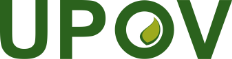 FUnion internationale pour la protection des obtentions végétalesComité techniqueCinquante-septième session
Genève, 25 et 26 octobre 2021TC/57/2Original : anglaisDate : 31 août 2021RéférenceNom commun dans les principes directeurs d’examenTG/2/7MaïsTG/13/11LaitueTG/49/8 Corr.CarotteTG/55/7 Rev. 5ÉpinardTG/61/7 Rev. 2Concombre, cornichonTG/104/5 Rev.MelonTG/119/4Courgette TG/142/5Pastèque TG/294/1 Corr. Rev. 2 Porte-greffe de tomate RéférenceNom commun dans les principes directeurs d’examenTG/11/8 Rev.RosierRéférenceNom commun dans les principes directeurs d’examenTG/2/7MaïsTG/3/12BléTG/276/1ChanvreRéférenceNom commun dans les principes directeurs d’examenTG/53/7 Rev.PêcherTG/84/4 Corr. 2 Rev.Prunier japonaisTG/98/7 Rev. Corr.Actinidia, kiwiTG/187/2Porte-greffes de prunusNuméro du caractère(*)Nom du caractère8(*)Feuille : nombre de folioles10Foliole centrale : largeur11(*)Époque de floraison mâle13(*)Inflorescence : teneur en THC 14(*)Plante : proportion de plantes hermaphrodites15(*)Plante : proportion de plantes femelles16(*)Plante : proportion de plantes mâles17(*)Plante : hauteur naturelle18(*)Tige principale : couleur24Graine : couleur des téguments25Graine : marbrureType of expression (QL, PQ, QN)CharacteristicGrowth StageMethod of observation (VG,VS,MG,MS)States of expression (at least two)Example varietiesNoteQLAlpha-linolenic acid content00MGQLAlpha-linolenic acid content00QLAlpha-linolenic acid content00QLAlpha-linolenic acid content00Type of expression (QL, PQ, QN)CharacteristicGrowth StageMethod of observation (VG,VS,MG,MS)States of expression (at least two)Example varietiesNoteQNDE3: Plant: length in autumn of year of sowing DC 20-29MSshort 3Bargold3QNDE3: Plant: length in autumn of year of sowing DC 20-29medium 5long 7HonrosoNovello57QNDE3: Plant: length in autumn of year of sowing DC 20-29QNDE3: Plant: length in autumn of year of sowing DC 20-29Type of expression (QL, PQ, QN)CharacteristicGrowth StageMethod of observation (VG,VS,MG,MS)States of expression (at least two)Example varietiesNoteQLProduction of pollen (male sterility)60-65VSAbsentA108581QLProduction of pollen (male sterility)60-65presentSY Epson9QLProduction of pollen (male sterility)60-65QLProduction of pollen (male sterility)60-65**TWPStatus 
État 
Zustand 
EstadoDocument No. 
No. du document 
Dokument-Nr. 
No del documentoEnglishFrançaisDeutschEspañolBotanical name
Nom botanique
Botanischer Name
Nombre botánicoFRTWV2021*TG/7/10 Rev. 3 (proj.1)PeaPoisErbseGuisante, ArvejaPisum sativum L.NLTWV2021*TG/13/11 Rev.2 (proj.1)LettuceLaitueSalatLechugaLactuca sativa L.DETWF2021TG/14/10(proj.4)ApplePommier (variétés fruitières)Apfel (Fruchtsorten)Manzano (variedades frutales)Malus domestica Borkh.DETWF2021TG/22/11(proj.3)StrawberryFraisierErdbeereFresa, FrutillaFragaria L.DETWA2021*TG/23/7(proj.2)PotatoPomme de terreKartoffelPapa, PatataSolanum tuberosum L.FRTWA2021TG/31/9(proj.1)CocksfootDactyleKnaulgrasDactiloDactylis glomerata L.FRTWF2021TG/35/8(proj.2)Sweet CherryCerisier douxSüsskirscheCerezo dulcePrunus avium (L.) L.GBTWA2021TG/36/7(proj.2)Rape SeedColzaRapsColzaBrassica napus L. oleiferaFRTWV2021*TG/37/11(proj.7)TurnipNavetMairübeNaboBrassica rapa L. var. rapaDETWF2021TG/43/8(proj.1)RaspberryFramboisierHimbeereFrambuesoRubus idaeus L.NLTWV2021TG/44/12(proj.1)TomatoTomateTomateTomateSolanum lycopersicum x Solanum pimpinellifolium; Solanum lycopersicum L. x Solanum cheesmaniae (L. Ridley) Fosberg; Solanum lycopersicum L.ITTWF2021TG/50/10(proj.4)GrapevineVigneRebeVidVitis L.FRTWO2021*TG/68/4(proj.4)BerberisBerberisBerberitzeBerberisBerberis L.HUTWF2021*TG/70/5(proj.5)ApricotAbricotierMarille, AprikoseAlbaricoqueroPrunus armeniaca L.ITTWF/TWO2021TG/71/4(proj.2)HazelnutNoisetierHaselnussAvellanoCorylus colurna L.; Corylus avellana L.NLTWV2021*TG/76/9(proj.3)Sweet Pepper, Hot Pepper, Paprika, ChiliPoivron, PimentPaprikaAjí, Chile, PimientoCapsicum annuum L.ARTWA2021*TG/80/7(proj.7)Soya BeanSojaSojabohneSoya, SojaGlycine max (L.) Merr.HUTWA2021*TG/81/7(proj.3)SunflowerTournesolSonnenblumeGirasolHelianthus annuus L.JPTWO2021TG/86/6(proj.2)AnthuriumAnthuriumFlamingoblumeAnthuriumAnthurium SchottJPTWV2021TG/90/7(proj.3)KaleChou friséGrünkohlCol rizadaBrassica oleracea L. var. costata DC.; Brassica oleracea L. var. sabellica L.; Brassica oleracea L. var. palmifolia DC.; Brassica oleracea L. var. medullosa Thell.; Brassica oleracea L. var. viridis L.DETWO2021TG/94/7(proj.1)Ling, Scots HeatherCalluneBesenheideCallunaCalluna vulgaris (L.) HullFRTWF2021*TG/104/5 Rev. 3 (proj.1)MelonMelonMeloneMelónCucumis melo L.KRTWV2021TG/105/5(proj.1)Chinese CabbageChou chinoisChinakohlRepollo chinoBrassica rapa L. subsp. pekinensis (Lour.) Kitam.; hybrids between Brassica rapa L. Emend. Metzg. ssp. pekinensis (Lour.) Hanelt and Brassica rapa L. Emend. Metzg. ssp. chinensis (L.) Hanelt; hybrids between Brassica rapa L. Emend. Metzg. ssp. pekinensis (Lour.) Hanelt and Brassica rapa L. var. rapa (L.) Thell.; Brassica ×turicensis O. E. Schulz & Thell.QZTWV2021TG/117/5(proj.2)Egg PlantAubergineEierfrucht, AubergineBerenjenaSolanum melongena L.FRTWV2021*TG/119/4 Corr. 2 Rev.(proj.3)Vegetable Marrow, Squash Courgette Zucchini CalabacínCucurbita pepo L.FRTWO2021TG/148/3(proj.1)WeigelaWeigelaWeigelieWeigelaWeigela Thunb.NLTWO2021TG/168/4(proj.2)StaticeStaticeStaticeLimoniumLimonium Mill., Goniolimon Boiss. and Psylliostachys (Jaub. & Spach) NevskiNLTWO2021TG/181/4(proj.1)AmaryllisAmaryllisAmaryllisAmarilisHippeastrum Herb.AUTWA2021*TG/186/2(proj.2)SugarcaneCanne à sucreZuckerrohrCaña de AzúcarSaccharum L.QZTWO2021TG/194/2(proj.1)Lavandula/
LavenderLavande, Lavande vraie / LavandinsLavandula, Echter Lavendel/
LavendelLavándula, LavandaLavendula L.JPTWO2021*TG/197/2(proj.3)EustomaEustomaEustomaEustomaEustoma exaltatum (L.) Salisb. ex G. Don subsp. russellianum (Hook.) KarteszHUTWF2021TG/230/2(proj.1)Sour Cherry; Duke CherryGriotte, Cerisier acideSauerkirscheCerezo ácido, Guindo; Cerezo DukePrunus ×gondouinii (Poit. & Turpin) RehderNLTWV2021*TG/244/1 Rev. (proj.1)Wild RocketRoquette sauvageRauke (Wilde Rauke)Roqueta silvestreDiplotaxis tenuifolia (L.) DC.NLTWV2021*TG/245/1 Rev. (proj.1)Garden RocketRoquette cultivée Rauke Ölrauke)RoquetaEruca sativa Mill.GBTWO2021*TG/281/2(proj.2)EchinaceaEchinacéeEchinacea, IgelkopfEquinàceaEchinacea MoenchNLTWV2021*TG/294/1 Corr. Rev. 4(proj.1)Tomato RootstocksPorte-greffe de tomateTomatenunterlagenPortainjertos de tomateSolanum pimpinellifolium L. x Solanum habrochaites S. Knapp & D.M. Spooner; Solanum lycopersicum L. x Solanum cheesmaniae (L. Ridley) Fosberg; Solanum lycopersicum L. var. lycopersicum x Solanum habrochaites S. Knapp & D.M. Spooner; Solanum habrochaites S. Knapp & D.M. Spooner; Solanum lycopersicum L. x Solanum peruvianum (L.) Mill.CNTWO2021TG/MAGNO(proj.2)MagnoliaMagnolia L.JPTWF/TWO2021TG/MORUS
(proj.3)MulberryMorus L.MXTWO2021*TG/ZINNIA(proj.9)ZinniaZinnia ×marylandica D. M. Spooner et al.; Zinnia angustifolia Kunth; Zinnia elegans Jacq.; Zinnia peruviana (L.) L.JPTWA2021TG/ZOYSI(proj.2)Zoysia GrassesZoysia Willd.**TWPStatus 
État 
Zustand 
EstadoDocument No. 
No. du document 
Dokument-Nr. 
No del documentoEnglishFrançaisDeutschEspañolBotanical name
Nom botanique
Botanischer Name
Nombre botánicoQZTWA2022TG/2/7 Rev.(proj.1)MaizeMaïsMaisMaízZea mays L.GBTWA2022TG/3/12 Rev. (proj.1)WheatBléWeizenTrigoTriticum aestivum L. emend. Fiori et Paol.FRTWV2022*TG/7/10 Rev. 3 (proj.2)PeaPoisErbseGuisantePisum sativum L.DETWF2022*TG/14/10(proj.5)ApplePommier (variétés fruitières)Apfel (Fruchtsorten)Manzano (variedades frutales)Malus domestica Borkh.DETWF2022*TG/22/11(proj.4)StrawberryFraisierErdbeereFresa, FrutillaFragaria L.DETWA2022*TG/23/7(proj.3)PotatoPomme de terreKartoffelPapa, PatataSolanum tuberosum L.QZTWO2022TG/24/7(proj.1)PoinsettiaPoinsettiaPoinsettie, WeihnachtssternFlor de PascuaEuphorbia fulgens Karw. ex KlotzschFRTWA2022*TG/31/9(proj.2)CocksfootDactyleKnaulgrasDactiloDactylis glomerata L.FRTWF2022TG/35/8(proj.3)Sweet CherryCerisier douxSüsskirscheCerezo dulcePrunus avium (L.) L.GBTWA2022*TG/36/7(proj.3)Rape SeedColzaRapsColzaBrassica napus L. oleiferaDETWF2022TG/43/8(proj.2)RaspberryFramboisierHimbeereFrambuesoRubus idaeus L.NLTWV2022*TG/44/12(proj.2)TomatoTomateTomateTomateSolanum lycopersicum L. x Solanum cheesmaniae (L. Ridley) Fosberg; Solanum lycopersicum L.; Solanum lycopersicum x Solanum pimpinellifoliumITTWF2022TG/50/10(proj.5)GrapevineVigneRebeVidVitis L.NLTWV2022*TG/55/7 Rev. 7 (proj.1)SpinachÉpinardSpinatEspinacaSpinacea oleracea L.DETWA2022TG/58/7 Rev. (proj.1)RyeSeigleRoggenCentenoSecale cereale L.NLTWV2022*TG/65/4 Rev. 2 (proj.1)KohlrabiChou-raveKohlrabiColinaboBrassica oleracea L. var. gongylodes L.ITTWF/TWO2022TG/71/4(proj.3)HazelnutNoisetierHaselnussAvellanoCorylus colurna L.; Corylus avellana L.NLTWV2022*TG/76/9(proj.4)Sweet Pepper, Hot Pepper, Paprika, ChiliPoivron, PimentPaprikaAjí, Chile, PimientoCapsicum annuum L.ARTWA2022*TG/80/7(proj.8)Soya BeanSojaSojabohneSoya, SojaGlycine max (L.) Merr.HUTWA2022TG/81/7(proj.4)SunflowerTournesolSonnenblumeGirasolHelianthus annuus L.ESTWF2022TG/83/5(proj.1)Trifoliate Orange Oranger trifoliéDreiblättrige Orange Naranjo trifoliado Poncirus (Citrus L. - Gr. 5)JPTWO2022*TG/86/6(proj.3)AnthuriumAnthuriumFlamingoblumeAnthuriumAnthurium SchottJPTWV2022*TG/90/7(proj.4)KaleChou friséGrünkohlCol rizadaBrassica oleracea L. var. palmifolia DC.; Brassica oleracea L. var. costata DC.; Brassica oleracea L. var. sabellica L.; Brassica oleracea L. var. medullosa Thell.; Brassica oleracea L. var. viridis L.DETWO2022*TG/94/7(proj.2)Ling, Scots HeatherCalluneBesenheideCallunaCalluna vulgaris (L.) HullFRTWV2022*TG/104/5 Rev. 3 (proj.2)MelonMelonMeloneMelónCucumis melo L.KRTWV2022TG/105/5(proj.2)Chinese CabbageChou chinoisChinakohlRepollo chinoBrassica rapa L. subsp. pekinensis (Lour.) Kitam.; Brassica ×turicensis O. E. Schulz & Thell.; hybrids between Brassica rapa L. Emend. Metzg. ssp. pekinensis (Lour.) Hanelt and Brassica rapa L. Emend. Metzg. ssp. chinensis (L.) Hanelt; hybrids between Brassica rapa L. Emend. Metzg. ssp. pekinensis (Lour.) Hanelt and Brassica rapa L. var. rapa (L.) Thell.CNTWF2022TG/110/4(proj.2)GuavaGoyavierGuaveGuayaboPsidium guajava L.QZTWV2022TG/117/5(proj.3)Egg PlantAubergineEierfrucht, AubergineBerenjenaSolanum melongena L.FRTWV2022*TG/119/4 Corr. 2 Rev.(proj.4)Vegetable Marrow, SquashCourgetteZucchiniCalabacínCucurbita pepo L.CZTWF2022TG/125/7 Rev. (proj.1)WalnutNoyerWalnussNogalJuglans regia L.FRTWO2022TG/148/3(proj.2)WeigelaWeigelaWeigelieWeigelaWeigela Thunb.FRTWV2022*TG/154/4 Rev. (proj.1)Leaf ChicoryChicorée à feuilleBlattzichorieAchicoria de hojaCichorium intybus L. var. foliosum HegiNLTWV2022*TG/162/4 Rev. (proj.1)GarlicAilKnoblauchAjoAllium sativum L.NLTWO2022*TG/168/4(proj.3)StaticeStaticeStaticeLimoniumLimonium Mill., Goniolimon Boiss. and Psylliostachys (Jaub. & Spach) NevskiNLTWO2022TG/181/4(proj.2)AmaryllisAmaryllisAmaryllisAmarilisHippeastrum Herb.AUTWA2022*TG/186/2(proj.3)SugarcaneCanne à sucreZuckerrohrCaña de AzúcarSaccharum L.QZTWO2022TG/194/2(proj.2)Lavandula/
LavenderLavande, Lavande vraie / LavandinsLavandula, Echter Lavendel/
LavendelLavándula, LavandaLavandula L.ESTWF2022TG/201/2(proj.1)MandarinsMandarinier Mandarinen Mandarino (Citrus L. - Group 1)ESTWF2022TG/202/1 Rev. 3 (proj.1)OrangesOrangerOrangenNaranjo trifoliado (Citrus L. - Group 2)ESTWF2022TG/203/2(proj.1)Lemon and LimesLimettier (Citronnier et) Zitronen und Limetten Limón y Lima (Citrus L. - Groupe 3)ESTWF2022TG/204/1 Rev. 3 (proj.1)Grapefruit and PummeloPomelo et PamplemoussierPampelmuse (Grapefruit und)Pomelo y Pummelo(Citrus L. - Group 4)HUTWF2022TG/230/2(proj.2)Sour Cherry; Duke CherryGriotte, Cerisier acideSauerkirscheCerezo ácido, Guindo; Cerezo DukePrunus ×gondouinii (Poit. & Turpin) RehderNLTWV2022*TG/244/1 Rev. (proj.1)Wild RocketRoquette sauvageRauke (Wilde Rauke)Roqueta silvestreDiplotaxis tenuifolia (L.) DC.NLTWV2022*TG/245/1 Rev. (proj.1)Garden RocketRoquette cultivée Rauke Ölrauke)RoquetaEruca sativa Mill.NLTWA2022TG/276/2(proj.1)HempChanvreHanfCáñamoCannabis sativa L.AUTWA2022TG/CYNOD(proj.1)Couch Grass, Bermuda GrassCynodon Rich.CNTWF2022TG/LYCIUM_BAR
(proj.2)GojiLycium chinense Mill.; Lycium barbarum L.CNTWO2022TG/MAGNO(proj.3)MagnoliaMagnolia L.JPTWF/TWO2022*TG/MORUS(proj.4)MulberryMorus L.JPTWO2022TG/OXYPE_CAE
(proj.1)OxypetalumOxypetalum coeruleum (D. Don) Decne.ILTWF2022TG/PHOEN_DAC
(proj.2)Date PalmPhoenix dactylifera L.JPTWA2022*TG/ZOYSI(proj.3)Zoysia GrassesZoysia Willd.**TWPStatus 
État 
Zustand 
EstadoDocument No. 
No. du document 
Dokument-Nr. 
No del documentoLanguage Langue Sprache IdiomaAdopted Adopté Angenommen AprobadoEnglishFrançaisDeutschEspañolBotanical name
Nom botanique
Botanischer Name
Nombre botánicoUpov_CodeFRTWAATG/2/7E, F, G, S2009MaizeMaïsMaisMaízZea mays L.ZEAAA_MAYFRTWAATG/3/12E, F, G, S2017WheatBléWeizenTrigoTriticum aestivum L. emend. Fiori et Paol.TRITI_AESGBTWAATG/4/8E, F, G, S2006RyegrassRay-grassWeidelgrasRaygrásLolium multiflorum Lam. var. westerwoldicum Wittm,Lolium rigidum Gaudin,Lolium ×boucheanum Kunth,Lolium multiflorum Lam. ssp. italicum (A. Br.) Volkart, Lolium perenne L.LOLIU_MUL_WES, LOLIU_RIG, LOLIU_BOU, LOLIU_MUL_ITA, LOLIU_PERDETWAATG/5/8E, F, G, S2020Red cloverTrèfle violetRotkleeTrébol rojoTrifolium pratense L.TRFOL_PRAFRTWAATG/6/5E, F, G, S2005LucerneLuzerneLuzerneAlfalfaMedicago sativa L., Medicago x varia MartynMEDIC_SAT_SAT, MEDIC_SAT_VARFRTWA/TWVATG/7/10 Rev. 2E, F, G, S2019PeaPoisErbseGuisantePisum sativum L.PISUM_SATTWV2021*TG/7/10 Rev. 3 (proj.1)PeaPoisErbseGuisantePisum sativum L.PISUM_SATGBTWAATG/8/7E, F, G, S2018Field bean; tick beanFève à cheval, FéverolePferdebohne; AckerbohneHaba cabalar, Haba, HaboncilloVicia faba L. var. equina St.-Amans, Vicia faba L. var. minuta (hort. ex Alef.) Mansf.VICIA_FAB_EQU, VICIA_FAB_MINGBTWVATG/9/5E, F, G, S2003Runner beanHaricot d'EspagnePrunkbohneJudía escarlata, Frijol ayocotePhaseolus coccineus L.PHASE_COCTWOATG/10/7Tril.1988Euphorbia fulgensEuphorbia fulgensKorallenrankeEuforbiaEuphorbia fulgens Karw. ex KlotzschEUPHO_FULNLTWA/TWVATG/12/9 Rev. 2E, F, G, S2015French beanHaricotBohneJudía común, AlubiaPhaseolus vulgaris L.PHASE_VULNLTWVATG/13/11 Rev.E, F, G, S2019LettuceLaitueSalatLechugaLactuca sativa L.LACTU_SATNLTWVTC/57TG/13/11 Rev.2 (proj.2)LettuceLaitueSalatLechugaLactuca sativa L.LACTU_SATDETWF2021TG/14/10(proj.4)E, F, G, SApplePommier (variétés fruitières)Apfel (Fruchtsorten)Manzano (variedades frutales)Malus domestica Borkh.MALUS_DOMGBTWFATG/14/9E, F, G, S2005ApplePommier (variétés fruitières)Apfel (Fruchtsorten)Manzano (variedades frutales)Malus domestica Borkh.MALUS_DOMDETWFATG/15/3E, F, G, S2000PearPoirierBirnePeralPyrus communis L.PYRUS_COMJPTWAATG/16/9E, F, G, S2020RiceRizReisArrozOryza sativa L.ORYZA_SATDETWOATG/17/5 + Corr.Tril.1994, 1996African violetSaintpauliaUsambaraveilchenSaintpauliaSaintpaulia H. Wendl.SAINTDETWOATG/18/5E, F, G, S2007Elatior begoniaBégonia elatiorElatior-BegonieBegonia elatiorBegonia ×hiemalis FotschBEGON_HIEDETWAATG/19/11E, F, G, S2018BarleyOrgeGersteCebadaHordeum vulgare L.HORDE_VULESTWAATG/20/11E, F, G, S2018OatsAvoineHaferAvenaAvena sativa L.,Avena nuda L.AVENA_SAT,AVENA_NUDTWOATG/21/7Tril.1981PoplarPeuplierPappelÁlamoPopulus L.POPULJPTWF/TWOATG/22/10 Rev.E, F, G, S2012StrawberryFraisierErdbeereFresa, FrutillaFragaria L.FRAGADETWF/TWO2021TG/22/11(proj.3)E, F, G, SStrawberryFraisierErdbeereFresa, FrutillaFragaria L.FRAGADETWAATG/23/6E, F, G, S2004PotatoPomme de terreKartoffelPapa, PatataSolanum tuberosum L.SOLAN_TUBDETWA2021*TG/23/7(proj.2)E, F, G, SPotatoPomme de terreKartoffelPapa, PatataSolanum tuberosum L.SOLAN_TUBDKTWOATG/24/6E, F, G, S2008PoinsettiaPoinsettiaPoinsettie, WeihnachtssternFlor de PascuaEuphorbia fulgens Karw. ex KlotzschEUPHO_FULNLTWOATG/25/9E, F, G, S2015DianthusOeilletNelkeClavelDianthus L.DIANTGBTWOATG/26/5 Corr. 2 Rev.E, F, G, S2020ChrysanthemumChrysanthèmeChrysanthemeCrisantemoChrysanthemum L.CHRYSNLTWOATG/27/7E, F, G, S2017FreesiaFreesiaFreesieFresiaFreesia Eckl. ex KlattFREESDETWOATG/28/9 Corr.E, F, G, S2009Zonal pelargonium, ivy-leaved pelargoniumPelargonium zonale, Géranium-lierreZonal-Pelargonie, Efeupelargonie, Efeublättrige PelargonieGeraniohybrids between Pelargonium peltatum and Pelargonium zonale, Pelargonium zonale (L.) L'Her. ex Aiton x P. tongaense Vorster, Pelargonium peltatum (L.) Hér., Pelargonium Zonale GroupPELAR_PZO, PELAR_ZTO, PELAR_PEL, PELAR_ZONNLTWOATG/29/8E, F, G, S2019AlstroemeriaAlstroemèreInkalilieAlstroemeriaAlstroemeria L.ALSTRTWAATG/30/6Tril.BentAgrostideStraussgrasAgrostisAgrostis spp.AGROSFRTWA2021TG/31/9(proj.1)E, F, G, SCocksfootDactyleKnaulgrasDactiloDactylis glomerata L.DCTLS_GLOESTWAATG/32/7E, F, G, S2013Common vetchVesce communeSaatwickeVeza comúnVicia sativa L.VICIA_SATDETWAATG/33/7E, F, G, S2014Kentucky bluegrassPâturin des présWiesenrispePasto azul de Kentucky, Poa de los pradosPoa pratensis L.POAAA_PRASKTWAATG/34/7E, F, G, S2020TimothyFléoleLieschgrasFleoPhleum nodosum L.; Phleum pratense L.PHLEU_BER; PHLEU_PRAHUTWFATG/35/7E, F, G, S2006Sweet cherryCerisier douxSüsskirscheCerezo dulcePrunus avium (L.) L.PRUNU_AVIFRTWF2021TG/35/8(proj.2)E, F, G, SSweet cherryCerisier douxSüsskirscheCerezo dulcePrunus avium (L.) L.PRUNU_AVIDETWAATG/36/6 Corr.E, F, G, S2002Rape seedColzaRapsColzaBrassica napus L. oleiferaBRASS_NAP_NUSGBTWA2021TG/36/7(proj.2)E, F, G, SRape seedColzaRapsColzaBrassica napus L. oleiferaBRASS_NAP_NUSGBTWVATG/37/10E, F, G, S2001TurnipNavetMairübeNaboBrassica rapa L. var. rapaBRASS_RAP_RAPFRTWVTC/57TG/37/11(proj.8)E, F, G, STurnipNavetMairübeNaboBrassica rapa L. var. rapaBRASS_RAP_RAPNZTWFATG/40/7E, F, G, S2008BlackcurrantCassisSchwarze JohannisbeereGrosellero negroRibes nigrum L.RIBES_NIGDETWFATG/41/5E, F, G, S2002European plumPrunier européenPflaumeCiruelo europeoPrunus domestica L.PRUNU_DOM_DOMTWOATG/42/6Tril.1995RhododendronRhododendronRhododendronRododendroRhododendron L.RHODDDETWFATG/43/7E, F, G, S2003RaspberryFramboisierHimbeereFrambuesoRubus idaeus L.RUBUS_IDADETWF2021TG/43/8(proj.1)E, F, G, SRaspberryFramboisierHimbeereFrambuesoRubus idaeus L.RUBUS_IDANLTWVATG/44/11 Rev. 3E, F, G, S2020TomatoTomateTomateTomateSolanum lycopersicum L.SOLAN_LYCNLTWV2021TG/44/12(proj.1)E, F, G, STomatoTomateTomateTomateSolanum lycopersicum L. x Solanum cheesmaniae (L. Ridley) Fosberg, Solanum lycopersicum L., Solanum lycopersicum x Solanum pimpinellifoliumSOLAN_LCH, SOLAN_LYC, SOLAN_LPINLTWVATG/45/7 Rev.E, F, G, S2016CauliflowerChou-fleurBlumenkohlColiflorBrassica oleracea L. convar botrytis (L.) Alef. var. botrytis L.BRASS_OLE_GBBNLTWVATG/46/7E, F, G, S2008Onion, echalion, shallot, grey shallotOignon, Échalion; Échalote; Échalote griseZwiebel, Echalion; Schalotte; Graue SchalotteChalota; Chalota gris; Cebolla, EchalionAllium cepa L. var. cepa,Allium oschaninii O. Fedtsch.,Allium cepa L. var. aggregatum G. DonALLIU_CEP_CEP,ALLIU_OSC,ALLIU_CEP_AGGTWOATG/47/5Tril.1985StreptocarpusStreptocarpusDrehfruchtStreptocarpusStreptocarpus x hybridus VossSTRPC_HYBNLTWVATG/48/7 Rev.E, F, G, S2016CabbageChou pomméWirsingCol repolloBrassica (Savoy Cabbage Group), Brassica (Red Cabbage Group)BRASS_OLE_GCA, BRASS_OLE_GCS, BRASS_OLE_GCRFRTWVATG/49/8 Corr.E, F, G, S2015CarrotCarotteMöhreZanahoriaDaucus carota L.DAUCU_CARITTWF/TWO2021TG/50/10(proj.4)E, F, G, SGrapevineVigneRebeVidVitis L.VITISESTWF/TWOATG/50/9E, F, G, S2008GrapevineVigneRebeVidVitis L.VITISDETWFATG/51/7E, F, G, S2011GooseberryGroseillier à maquereauStachelbeereGrosellero espinosoRibes uva-crispa L.RIBES_UVADETWFATG/52/6E, F, G, S2011Red currant, white currantGroseillier à grappesWeisse JohannisbeereGrosellero rojo y blancoRibes rubrum L.RIBES_RUBFRTWFATG/53/7 Rev.E, F, G, S2014PeachPêcherPfirsichDurazno, MeocotoneroPrunus persica (L.) BatschPRUNU_PERTWFTC/57TG/53/7 Rev. 2 (proj.1)PeachPêcherPfirsichDurazno, MeocotoneroPrunus persica (L.) BatschPRUNU_PERNLTWVATG/54/7 Rev.E, F, G, S2016Brussels sproutChou de BruxellesRosenkohlCol de BruselasBrassica oleracea  L. var. gemmifera  DC.BRASS_OLE_GGMNLTWVATG/55/7 Rev. 6E, F, G, S2019SpinachÉpinardSpinatEspinacaSpinacea oleracea L.SPINA_OLEESTWFATG/56/4 Corr. Rev.E, F, G, S2019AlmondAmandierMandelAlmendroPrunus dulcis (Mill.) D.A.WebbPRUNU_DULFRTWAATG/57/7E, F, G, S2011Flax, linseedLinLeinLinoLinum usitatissimum L.LINUM_USINLTWOATG/59/7E, F, G, S2010LilyLysLilieLirio, AzucenaLilium L.LILIUNLTWVATG/60/7E, F, G, S2008BeetrootBetterave rougeRote Rübe, Rote BeteRemolacha de mesaBeta vulgaris L. ssp. vulgaris var. conditiva Alef.BETAA_VUL_GVCESTWVATG/61/7 Rev. 2 Corr. 2E, F, G, S2019Cucumber, gherkinConcombre, CornichonGurkePepino, PepinilloCucumis sativus L.CUCUM_SATNLTWVATG/62/6E, F, G, S1999RhubarbRhubarbeRhabarberRuibarboRheum rhabarbarum L.RHEUM_RHBDETWVATG/63/7 Rev. Corr.E, F, G, S2017Radish; black radishRadis raveRettichRábano de invierno, Rábano negroRaphanus sativus L. var. niger (Mill.) S. Kerner, Raphanus sativus L. var. sativusRAPHA_SAT_NIG, RAPHA_SAT_SATDETWVATG/64/7 Rev. Corr.E, F, G, S2017Radish; black radishRadis de tous les moisRadieschenRabanito, RábanoRaphanus sativus L. var. sativus, Raphanus sativus L. var. niger (Mill.) S. KernerRAPHA_SAT_SAT, RAPHA_SAT_NIGNLTWVATG/65/4 Rev.E, F, G, S2016KohlrabiChou-raveKohlrabiColinaboBrassica oleracea L. var. gongylodes L.BRASS_OLE_GGOZATWAATG/66/4E, F, G, S2004White lupin; narrow leaf lupin; blue lupin; yellow lupinLupinsLupinenAltramuzLupinus angustifolius L., Lupinus albus L., Lupinus luteus L.LUPIN_ANG, LUPIN_ALB, LUPIN_LUTNLTWAATG/67/5E, F, G, S2006Red fescue, sheep’s fescue, hair fescue, reliant hard fescue, shade fescue, pseudovinaFétuque rouge; Fétuque ovine, Fétuque des moutons; Fétuque à feuilles fines; Fétuque à feuilles scabres, Fétuque durette, Fétuque à feuilles rudes; Fétuque hétérophylle; Fétuque pseudovineRotschwingel, Schafschwingel, Feinblättriger Schwingel, Haar-Schaf-Schwingel, Härtlicher Schwingel, Borstenschwingel, Verschiedenblättriger SchwingelCañuela Roja, Festuca Roja, Cañuela de Oveja, Cañuela Ovina, Festuca OvinaFestuca trachyphylla (Hack.) Hack., Festuca heterophylla Lam., Festuca pseudovina Hack. ex Wiesb., Festuca filiformis Pourr., Festuca ovina L., Festuca rubra L.FESTU_BRE, FESTU_HET, FESTU_PSO, FESTU_FIL, FESTU_OVI, FESTU_RUBFRTWOATG/68/3Tril.1979BerberisBerberisBerberitzeBerberisBerberis L.BERBEFRTWOTC/57TG/68/4(proj.5)E, F, G, SBerberisBerberisBerberitzeBerberisBerberis L.BERBEFRTWOATG/69/3Tril.1979ForsithiaForsythiaForsythieForsythiaForsythia VahlFORSYHUTWFATG/70/4 Rev.E, F, G, S2007ApricotAbricotierMarille, AprikoseAlbaricoqueroPrunus armeniaca L.PRUNU_ARMHUTWFTC/57TG/70/5(proj.6)E, F, G, SApricotAbricotierMarille, AprikoseAlbaricoqueroPrunus armeniaca L.PRUNU_ARMFRTWFATG/71/3Tril.1979HazelnutNoisetierHaselnussAvellanoCorylus avellana L.CRYLS_AVEITTWF/TWO2021TG/71/4(proj.2)E, F, G, SHazelnutNoisetierHaselnussAvellanoCorylus colurna L., Corylus avellana L.CRYLS_COL, CRYLS_AVEDETWOATG/72/6E, F, G, S2006WillowSauleWeideSauceSalix L.SALIXNZTWFATG/73/7 Corr.E, F, G, S2006BlackberryRonce fruitièreBrombeereZarzamoraRubus subg. Rubus, Rubus idaeus L. x Rubus subg. Eubatus FockeRUBUS_EUB, RUBUS_IEUDETWVATG/74/4 Corr.E, F, G, S2006CeleriacCéleri-raveKnollensellerieApio naboApium graveolens L. var. rapaceum (Mill.) Gaud.)APIUM_GRA_RAPFRTWVATG/75/7E, F, G, S2006CornsaladMâcheFeldsalatHierba de los canónigosValerianella locusta L.VLRNL_LOCNLTWVATG/76/8 Rev. 2E, F, G, S2018Sweet pepperPoivron, PimentPaprikaAjí, Chile, PimientoCapsicum annuum L.CAPSI_ANNNLTWV2021*TG/76/9(proj.3)E, F, G, SSweet pepper, hot pepper, paprika, chiliPoivron, PimentPaprikaAjí, Chile, PimientoCapsicum annuum L.CAPSI_ANNDETWOATG/78/4 Rev.E, F, G, S2012KalanchoeKalanchoeKalanchoeKalanchoKalanchoe blossfeldiana Poelln. and its hybridsKALAN_BLODKTWOATG/79/3Tril.1980White cedarThuya du CanadaLebensbaumTuyaThuja occidentalis L.THUJA_OCCFRTWAATG/80/6E, F, G, S1998Soya beanSojaSojabohneSoya, SojaGlycine max (L.) Merr.GLYCI_MAXARTWA2021*TG/80/7(proj.7)E, F, G, SSoya beanSojaSojabohneSoya, SojaGlycine max (L.) Merr.GLYCI_MAXESTWAATG/81/6E, F, G, S2000SunflowerTournesolSonnenblumeGirasolHelianthus annuus L.HLNTS_ANNHUTWA2021*TG/81/7(proj.3)E, F, G, SSunflowerTournesolSonnenblumeGirasolHelianthus annuus L.HLNTS_ANNESTWFATG/83/4 Rev. Corr.E, F, G, S2020Trifoliate orange-Dreiblättrige Orange (Poncirus) (Citrus L. - Gruppe 5)Naranjo trifoliado (Poncirus) (Citrus L. - Grupo 5)Poncirus polyandra S. Q. Ding et al.PONCI_POLQZTWFATG/84/4 Corr. 2 Rev.E, F, G, S2018Japanese PlumPrunier japonaisOstasiatische PflaumeCiruelo japonésPrunus salicina Lindl.PRUNUS_SALTWFTC/57TG/84/4 Corr. 2 Rev. 2(proj.1)E, F, G, SJapanese PlumPrunier japonaisOstasiatische PflaumeCiruelo japonésPrunus salicina Lindl.PRUNUS_SALNLTWVATG/85/7E, F, G, S2008LeekPoireauPorreePuerroAllium porrum L.ALLIU_PORTWOATG/86/5 Corr.Tril.2008AnthuriumAnthuriumFlamingoblumeAnthuriumAnthurium SchottANTHUJPTWO2021TG/86/6(proj.2)E, F, G, SAnthuriumAnthuriumFlamingoblumeAnthuriumAnthurium SchottANTHUGBTWOATG/87/2Tril.1983Narcissi (including daffodils)Narcisse, JonquilleNarzisseNarcisoNarcissus L.NARCIGBTWVATG/89/6 Rev.E, F, G, S2009Swede, rutabagaRutabaga, Chou-navetKohlrübeColinabo L. var. napobrassica (L.) Rchb.)Brassica napus L. var. napobrassica (L.) Rchb.)BRASS_NAP_NBRNLTWVATG/90/6 Corr. Rev.E, F, G, S2016Curly kaleChou friséGrünkohlCol rizadaBrassica oleracea L. var. sabellica L.BRASS_OLE_GASJPTWV2021TG/90/7(proj.3)E, F, G, SKaleChou friséGrünkohlCol rizadaBrassica oleracea L. var. medullosa Thell., Brassica oleracea L. var. viridis L., Brassica oleracea L. var. palmifolia DC., Brassica oleracea L. var. costata DC., Brassica oleracea L. var. sabellica L.BRASS_OLE_GAM, BRASS_OLE_GAV, BRASS_OLE_PAL, BRASS_OLE_COS, BRASS_OLE_GASDETWOATG/91/3Tril.1984Crown of thornsÉpine du ChristChristusdornAzofaifa de la espina de CristoEuphorbia milii DesmoulinsEUPHO_MILJPTWFATG/92/4E, F, G, S2004PersimmonKakiKakiKaki, CaquiDiospyros kaki L.DIOSP_KAKZATWAATG/93/4E, F, G, S2014GroundnutArachideErdnussCacahuete, ManíArachis hypogaea L.ARACH_HYPDETWOATG/94/6 Corr.E, F, G, S2001Ling, scots heatherCalluneBesenheideCallunaCalluna vulgaris (L.) HullCALLU_VULDETWO2021TG/94/7(proj.1)E, F, G, SLing, scots heatherCalluneBesenheideCallunaCalluna vulgaris (L.) HullCALLU_VULFRTWOATG/95/3Tril.1985LagerstroemiaLagerstroemiaLagerstroemiaLagerstroemiaLagerstroemia indica L.LAGER_INDFRTWOTC/57TG/95/4(proj.4)LagerstroemiaLagerstroemiaLagerstroemiaLagerstroemiaLagerstroemia indica L.LAGERDETWOATG/96/4Tril.1995Norway spruce (ornamental varieties)Épicéa communGemeine FichtePicea communPicea abies (L.) Karst.PICEA_ABINZTWFATG/98/7 Rev. Corr.E, F, G, S2020ActinidiaActinidiaKiwiKiwiActinidia Lindl.ACTINTWFTC/57TG/98/7 Rev. 2 (proj.1)ActinidiaActinidiaKiwiKiwiActinidia Lindl.ACTINZATWFATG/99/4E, F, G, S2011OliveOlivierOliveOlivoOlea europaea L.OLEAA_EURDETWFATG/100/4E, F, G, S2003QuinceCognassierQuitteMembrilleroCydonia Mill. sensu strictoCYDONDKTWOATG/101/3Tril.1987Christmas cactusCactus de NoëlWeihnachtskaktusCactus de NavidadSchlumbergera Lem.SCHLUFRTWOATG/102/4E, F, G, S2004Busy lizzieImpatienceFleissiges LieschenAlegríaImpatiens walleriana Hook. f.IMPAT_WALDKTWOATG/103/3Tril.1986JuniperGenévrierWacholderEnebroJuniperus L.JUNIPNLTWFATG/104/5 Rev. 2E, F, G, S2019MelonMelonMeloneMelónCucumis melo L.CUCUM_MELFRTWV2021*TG/104/5 Rev. 3 (proj.1)MelonMelonMeloneMelónCucumis melo L.CUCUM_MELKRTWV2021*TG/105/5(proj.1)E, F, G, SChinese cabbageChou chinoisChinakohlRepollo chinohybrids between Brassica rapa L. Emend. Metzg. ssp. pekinensis (Lour.) Hanelt and Brassica rapa L. Emend. Metzg. ssp. chinensis (L.) Hanelt, hybrids between Brassica rapa L. Emend. Metzg. ssp. pekinensis (Lour.) Hanelt and Brassica rapa L. var. rapa (L.) Thell., Brassica ×turicensis O. E. Schulz & Thell., Brassica rapa L. subsp. pekinensis (Lour.) Kitam.BRASS_RAP_PCH, BRASS_RAP_PRA, BRASS_TUR, BRASS_RAP_PEKFRTWVATG/106/5E, F, G, S2019Leaf beet, swiss chardPoirée, Bette à cardesMangoldAcelgaBeta vulgaris L. ssp. vulgaris var. flavescens DC.BETAA_VUL_GVFBETWOATG/107/3Tril.1988Tuberous begonia hybridsBégonia tubéreux hybrideKnollenbegonieBegonia tuberosaBegonia x tuberhybrida VossBEGON_TUBNLTWOATG/108/4 Rev.E, F, G, S2015GladiolusGlaïeulGladioleGladioloGladiolus L.GLADIDETWOATG/109/4E, F, G, S2015Regal pelargoniumPélargonium des fleuristesEdelpelargonieGeranioPelargonium crispum (P. J. Bergius) L'Hér., Pelargonium grandiflorum (Andrews) Willd., Pelargonium crispum x Pelargonium ×domesticum, Pelargonium ×domesticum L. H. BaileyPELAR_CRI, PELAR_GRD, PELAR_CDO, PELAR_DOMZATWFATG/110/3Tril.1987GuavaGoyavierGuaveGuayaboPsidium guajava L.PSIDI_GUAAUTWAATG/111/4E, F, G, S2019MacadamiaMacadamiaMacadamiaMacadamiaMacadamia integrifolia Maiden et Betche,Macadamia tetraphylla L. Johns.MACAD_INT,MACAD_TETZATWFATG/112/4 Corr.E, F, G, S2017MangoManguierMangoMangoMangifera indica L.MANGI_INDDKTWOATG/113/2Tril.1987Easter cactusCactusjoncOsterkaktusCactus de PascuaRhipsalidopsis Britt. et RoseRHIPLTWOATG/114/3Tril.1988ExacumExacumExacumExacumExacum L.EXACUNLTWOATG/115/4E, F, G, S2006TulipTulipeTulpeTulipánTulipa L.TULIPNLTWVATG/116/4E, F, G, S2010Black salsifyScorsonère, Salsifis noirSchwarzwurzelSalsifí negro, EscorzoneraScorzonera hispanica L.SCORZ_HISFRTWVATG/117/4E, F, G, S2002Egg plantAubergineEierfrucht, AubergineBerenjenaSolanum melongena L.SOLAN_MELQZTWV2021TG/117/5(proj.2)E, F, G, SEgg plantAubergineEierfrucht, AubergineBerenjenaSolanum melongena L.SOLAN_MELNLTWVATG/118/5 Corr.E, F, G, S2013EndiveScaroleEndivieEscarolaCichorium endivia L.CICHO_ENDNLTWVATG/119/4 Corr. 2E, F, G, S2016Vegetable marrowCourgetteZucchiniCalabacínCucurbita pepo L.CUCUR_PEPFRTWV2021*TG/119/4 Corr. 2 Rev.(proj.3)Vegetable marrowCourgetteZucchiniCalabacínCucurbita pepo L.CUCUR_PEPESTWAATG/120/4E, F, G, S2012Durum wheatBlé durHartweizenTrigo duroTriticum turgidum L. subsp. durum (Desf.) Husn.TRITI_TUR_DURAUTWAATG/121/4E, F, G, S2020TriticaleTriticaleTriticaleTriticale×Triticosecale Witt.TRITLESTWAATG/122/4E, F, G, S2015SorghumGros mil, Sorgho; Sorgho menu, Sorgho x Sorgho du SoudanMohrenhirse; Mohrenhirse x Sudangras, SudangrassDaza, Sorgo, Sorgo forrajero; Pasto del Sudán, Pasto Sudán, Sorgo x Pasto del Sudán, SudangrassSorghum bicolor (L.) Moench, Sorghum ×drummondii (Steud.) Millsp. & ChaseSRGHM_BIC, SRGHM_DRUBRTWF/TWVATG/123/4E, F, G, S2010BananaBananierBananePlataneraMusa acuminata Colla, Musa x paradisiaca L.MUSAA_ACU, MUSAA_PARJPTWFATG/124/4E, F, G, S2017ChestnutChâtaignierKastanieCastañoCastanea sativa Mill.CASTA_SATCNTWFATG/125/7E, F, G, S2017WalnutNoyerWalnussNogalJuglans regia L.JUGLA_REGTWOATG/126/4Tril.1990LachenaliaLachenaliaLachenaliaLachenaliaLachenalia Jacq. f. ex MurrayLACHETWOATG/127/3Tril.1990LeucadendronLeucadendronLeucadendronLeucadendronLeucadendron R.Br.LEUCDTWOATG/128/3Tril.1990LeucospermumLeucospermumLeucospermumLeucospermumLeucospermum R. Br.LEUCSTWOATG/129/3Tril.1989ProteaProteaProteaProteaProtea L.PROTENLTWVATG/130/4E, F, G, S2010AsparagusAspergeSpargelEspárragoAsparagus officinalis L.ASPAR_OFFTWOATG/131/3Tril.1990ChincherincheeOrnithogaleMilchsternOrnithogalumOrnithogalum L.ORNTGFRTWOATG/132/4Tril.1992DieffenbachiaDieffenbachiaDieffenbachiaDieffenbachiaDieffenbachia SchottDIEFFFRTWOATG/133/5E, F, G, S2020HydrangeaHortensiaHortensieHortensiaHydrangea L.HYDRNESTWAATG/134/3Tril.1990SafflowerCarthameSaflorCártamoCarthamus tinctorius L.CARTH_TINDKTWOATG/135/3Tril.1990SpathiphyllumSpathiphyllumSpathiphyllumSpathiphyllumSpathiphyllum SchottSPTHPDETWVATG/136/5E, F, G, S2005ParsleyPersilPetersiliePerejilPetroselinum crispum (Mill.) Nyman ex A.W. HillPETRO_CRIAUTWOATG/137/5E, F, G, S2019BlueberryMyrtilleHeidelbeereArándano americanoVaccinium angustifolium x Vaccinium myrsinites x Vaccinium corymbosum, Hybrids between Vaccinium corymbosum and Vaccinium angustifolium, Vaccinium corymbosum L., Vaccinium myrtilloides Michx.,Vaccinium simulatum Small, Vaccinium angustifolium Aiton, Vaccinium corymbosum x Vaccinium angustifolium x Vaccinium virgatum, Vaccinium formosum Andrews, Vaccinium myrtillus L., Vaccinium virgatum AitonVACCI_AMC, VACCI_CAN, VACCI_COR, VACCI_MYD,VACCI_SIM, VACCI_ANG, VACCI_CAV, VACCI_FOR, VACCI_MYR, VACCI_VIRDETWFATG/138/3Tril.1991JostaberryCaseillierJostabeereGroselleroRibes x nidigrolaria R. & A. BauerRIBES_NIDDETWFATG/139/3Tril.1991LingonberryAirelle rougePreiselbeereArándano encarnadoVaccinium vitis-idaea L.VACCI_VITDETWOATG/140/4 Corr.E, F, G, S2007Pot azaleaAzalée en potTopfazaleeAzaleaRhododendron simsii Planch.RHODD_SIMILTWOATG/141/3Tril.1992AsterAsterAsterAsterAster L.ASTERNLTWVATG/142/5 Rev.E, F, G, S2019WatermelonPastèqueWassermeloneSandíaCitrullus lanatus (Thunb.) Matsum. et NakaiCTRLS_LANFRTWA/TWVATG/143/5E, F, G, S2020Chick-peaPois chicheKichererbseGarbanzoCicer arietinum L.CICER_ARIGBTWOATG/144/3Tril.1993Evening primroseOnagreNachtkerzeOnagraOenothera L.OENOTJPTWOATG/145/2Tril.1994GentianGentianeEnzianGencianaGentiana L.GENTINLTWOATG/146/2Tril.1994NerineNerineNerineNerineNerine Herb.NERINFRTWOATG/147/2Tril.1994Pyracantha, firethornPyracantha, Buisson ArdentFeuerdornEspino de fuegoPyracantha M.J. Roem.PYRACFRTWOATG/148/2Tril.1994WeigelaWeigelaWeigelieWeigelaWeigela Thunb.WEIGEFRTWO2021TG/148/3(proj.1)WeigelaWeigelaWeigelieWeigelaWeigela Thunb.WEIGEJPTWFATG/149/2Tril.1994Japanese pearPoirier japonaisJapanische BirnePeral japonésPyrus pyrifolia (Burm. f.) Nakai var. culta (Mak.) NakaiPYRUS_PYR_CULDKTWAATG/150/3Tril.1994Fodder beetBetterave fourragèreRunkelrübeRemolacha forrajeraBeta vulgaris L.BETAA_VUL_GVANLTWVATG/151/5E, F, G, S2018BroccoliBrocoliBrokkoliBrócoliBrassica oleracea L. var. italica PlenckBRASS_OLE_GBCDETWVATG/152/4E, F, G, S2008ChamomileCamomilleKamilleManzanillaMatricaria recutita L.MATRI_RECITTWVATG/154/4E, F, G, S2017Leaf chicoryChicorée à feuilleBlattzichorieAchicoria de hojaCychorium intybus L. partimCICHO_INT_FOLZATWVATG/155/4 Rev.E, F, G, S2009PumpkinPotiron, GiraumonRiesenkürbisZapallo, CalabazaCucurbita maxima Duch.CUCUR_MAXZATWOATG/156/3E, F, G, S1996FirelilyCyrtanthusCyrtanthusCyrtanthusCyrtanthus Ait.CYRTAJPTWOATG/158/3E, F, G, S1998BouvardiaBouvardiaBouvardiaBouvardiaBouvardia Salisb.BOUVAJPTWFATG/159/3E, F, G, S1998LoquatNéflier du JaponLoquatNísperoEriobotrya japonica (Thunb.) Lindl.ERIOB_JAPJPTWFATG/160/3E, F, G, S1998Mume (japanese apricot)Abricotier japonaisJapanische AprikoseAlbaricoquero japonésPrunus mume Sieb. et Zucc.PRUNU_MUMGBTWO/TWVATG/161/3E, F, G, S1998Welsh onionCibouleWinterzwiebelCebolletaAllium fistulosum L.ALLIU_FISFRTWVATG/162/4E, F, G, S2001GarlicAilKnoblauchAjoAllium sativum L.ALLIU_SATJPTWOATG/164/3E, F, G, S1999CymbidiumCymbidiumCymbidieCymbidiumCymbidium Sw.CYMBIDETWVATG/165/3E, F, G, S1999DillAnethDillEneldoAnethum graveolens L.ANETH_GRAHUTWOATG/166/4E, F, G, S2014Opium/seed poppyPavotMohnArdomidera, AmapolaPapaver somniferum L.PAPAV_SOMJPTWVATG/167/3E, F, G, S1999OkraOranger trifolié (Poncirus) (Citrus L. - Groupe 5)OkraOcraAbelmoschus esculentus (L.) MoenchABELM_ESCNLTWOATG/168/3E, F, G, S1999StaticeStaticeStaticeLimoniumLimonium Mill., Goniolimon Boiss. and Psylliostachys (Jaub. & Spach) NevskiLIMONNLTWO2021TG/168/4(proj.2)E, F, G, SStaticeStaticeStaticeLimoniumLimonium Mill., Goniolimon Boiss. and Psylliostachys (Jaub. & Spach) NevskiLIMONAUTWAATG/170/3E, F, G, S2001Subterranean cloverTrèfle souterrainBodenfrüchtiger KleeTrébol subterráneoTrifolium subterraneum L.TRFOL_SUBNLTWOATG/171/3E, F, G, S1999Weeping figFicus BenjaminaBirkenfeigeFicus benjaminaFicus benjamina L.FICUS_BNJNLTWVATG/172/4E, F, G, S2005Industrial chicoryChicorée industrielleWurzelzichorieAchicoria industrialCichorium intybus L.CICHO_INTFRTWVATG/173/4E, F, G, S2017Witloof, chicoryChicorée, EndiveChicoréeEndiviaCichorium intybus L.CICHO_INTILTWOATG/174/3E, F, G, S2000Iris (bulbous)Iris (bulbeux)Iris (zwiebelbildende)Lirio (bulboso)Iris L.    IRISSAUTWOATG/175/3E, F, G, S2000Kangaroo pawAnigosanthe de ManglesKängurublumeAnigozanthosAnigozanthos Labill.ANIGODETWOATG/176/5E, F, G, S2013Osteospermum; osteospermum x dimorphothecaOstéospermumOsteospermumOsteospermumOsteospermum L., Osteospermum L. x Dimorphotheca Vaill. ex MoenchOSTEO, OSDIMZATWOATG/177/3E, F, G, S2001Zantedeschia-ZantedeschiaCalaZantedeschia Spreng.ZANTEDETWAATG/178/3E, F, G, S2001Fodder radishRadis oléifèreÖlrettichRábano oleaginosoRaphanus sativus L. var. oleiformis Pers.RAPHA_SAT_OLEDETWAATG/179/3E, F, G, S2001White mustardMoutarde blancheWeisser SenfMostaza blancaSinapis alba L.SINAP_ALBFRTWAATG/180/3E, F, G, S2001Rescue grassBrome cathartique, Brome sitchensis, Bromus auleticusHorntrespe, Alaska-Trespe, Bromus AuleticusTriguilloBromus auleticus Trin., Bromus sitchensis Trin., Bromus catharticus Vahl.BROMU_AUL, BROMU_SIT, BROMU_CATNLTWOATG/181/3E, F, G, S2001AmaryllisAmaryllisAmaryllisAmarilisHippeastrum Herb.HIPPENLTWO2021TG/181/4(proj.1)E, F, G, SAmaryllisAmaryllisAmaryllisAmarilisHippeastrum Herb.HIPPENLTWOATG/182/4E, F, G, S2018GuzmaniaGuzmaniaGuzmaniaGuzmaniaGuzmania Ruiz et Pav.GUZMANLTWVATG/183/4E, F, G, S2019FennelFenouilFenchelHinojoFoeniculum vulgare MillerFOENI_VULESTWVATG/184/4 Rev.E, F, G, S2011ArtichokeArtichaut, CardonArtischocke, KardonenartischockeAlcachofa, CardoCynara cardunculus L.CYNAR_CARFITWAATG/185/3E, F, G, S2002Turnip rapeNavetteRübsenNabinaBrassica rapa L. var. silvestris (Lam.) Briggs.BRASS_RAP_CAMBRTWA/TWOATG/186/1E, F, G, S2005SugarcaneCanne à sucreZuckerrohrCaña de AzúcarSaccharum L.SACCHAUTWA/TWO2021*TG/186/2(proj.2)E, F, G, SSugarcaneCanne à sucreZuckerrohrCaña de AzúcarSaccharum L.SACCHDETWF/TWOATG/187/2E, F, G, S2014Prunus rootstocksPorte-greffes de prunusPrunus-UnterlagenPortainjertos de prunusPrunus L.PRUNUTWFTC/57TG/187/2 Rev. (proj.1)Prunus rootstocksPorte-greffes de prunusPrunus-UnterlagenPortainjertos de prunusPrunus L.PRUNUNLTWOATG/188/1E, F, G, S2002CelosiaCélosieCelosiaCresta de galloCelosia L.CELOSNLTWOATG/189/1E, F, G, S2002PentasPentasPentasPentasPentas Benth.PENTAFRTWOATG/190/1E, F, G, S2002ThymeThym, ThymeThymianTomilloThymus vulgaris L.THYMU_VULHUTWVATG/191/2E, F, G, S2001Horse radishRaifort sauvageMeerrettichRábano silvestreArmoracia rusticana Gaertn. Mey. et Scherb.ARMOR_RUSGBTWF/TWOATG/192/1E, F, G, S2003Ornamental applePommier OrnementalZierapfelManzano ornamentalMalus Mill.MALUSUYTWAATG/193/1E, F, G, S2008Bird’s foot trefoilLotier velu; Lotier des marais; Cornette, Cube, Lotier corniculéHornschottenklee, HornkleeLoto de los prados; Lotus Pedunculatus; Loto de los pantanos; Lotus tenuis; Lotus subbiflorusLotus tenuis Waldst. et Kit. ex Willd., Lotus subbiflorus Lag, Lotus pedunculatus Cav., Lotus uliginosus Schkuhr, Lotus corniculatus L.LOTUS_GLA, LOTUS_SUB, LOTUS_PED, LOTUS_ULI, LOTUS_CORFRTWOATG/194/1 Rev.E, F, G, S2017LavandulaLavande, Lavande vraie / LavandinsLavandula, Echter Lavendel/LavendelLavándula, LavandaLavandula L.LAVANQZTWO2021TG/194/2(proj.1)E, F, G, SLavandula/lavenderLavande, Lavande vraie / LavandinsLavandula, Echter Lavendel/LavendelLavándula, LavandaLavandula L.LAVANGRTWAATG/195/1E, F, G, S2002TobaccoTagèteTabakTabacoNicotiana tabacum L.NICOT_TABDETWOATG/196/2 Rev.E, F, G, S2012New guinea impatiensImpatiente de Nouvelle-GuinéeNeu-Guinea-ImpatiensImpatiens de Nueva GuineaImpatiens New Guinea GroupIMPAT_NGHJPTWOATG/197/1E, F, G, S2002EustomaEustomaEustomaEustomaEustoma exaltatum (L.) Salisb. ex G. Don subsp. russellianum (Hook.) KarteszEUSTO_GRAJPTWOTC/57TG/197/2(proj.4)E, F, G, SEustomaEustomaEustomaEustomaEustoma exaltatum (L.) Salisb. ex G. Don subsp. russellianum (Hook.) KarteszEUSTO_GRAJPTWVATG/198/2E, F, G, S2014ChivesCibouletteSchnittlauchCebollinoAllium schoenoprasum L.ALLIU_SCHDETWVATG/200/2E, F, G, S2016BasilBasilicBasilikumAlbahacaOcimum basilicum L.OCIMU_BASESTWFATG/201/1 Rev. Corr.E, F, G, S2020MandarinsMandarinier (Citrus L. - Groupe 1)Mandarinen (Citrus L. - Gruppe 1)Mandarino (Citrus L. - Grupo 1)Citrus reticulata BlancoCITRU_RETESTWFATG/202/1 Rev. 2E, F, G, S20152019Oranger (Citrus L. - Groupe 2)Orangen (Citrus L., Gruppe 2)Naranjo (Citrus L. - Grupo 2)Citrus sinensis (L.) Osbeck, Citrus aurantium L.CITRU_SIN, CITRU_AUMESTWFATG/203/1 Rev. Corr.E, F, G, S2020Lemons and limesLimettier (Citronnier et) (Citrus L. - Groupe 3)Zitronen und Limetten (Citrus L. - Gruppe 3)Limón y Lima (Citrus L. - Grupo 3)Citrus aurantiifolia (Christm.) Swingle, Citrus ×limon (L.) Osbeck, Citrus latifolia (Yu. Tanaka) TanakaCITRU_AUR, CITRU_LIM, CITRU_LATESTWFATG/204/1 Rev. 2E, F, G, S2019Grapefruit and pummeloPomelo et Pamplemoussier (Citrus L. - Groupe 4)Pampelmuse (Grapefruit und) (Zitrus - Gruppe 4)Pomelo y Pummelo (Citrus L. - Grupo 4)Citrus ×paradisi Macfad.CITRU_PARAUTWOATG/205/1E, F, G, S2003Everlasting daisyImmortelle à BractéesGartenstrohblumeSiempreviva, PerpetuaBracteantha Anderb.XEROC_BRAGBTWA/TWVATG/206/1E, F, G, S2003Broad beanFéveDicke BohneHabaVicia faba L. var. major HarzVICIA_FAB_MAJJPTWOATG/207/2 Rev.E, F, G, S2020CalibrachoaCalibrachoaCalibrachoaCalibrachoaCalibrachoa Cerv.CALIBJPTWOATG/209/1 Corr.E, F, G, S2009DendrobiumDendrobiumDendrobiumDendrobiumDendrobium Sw.DNDRBFRTWVATG/210/2E, F, G, S2015LentilLentilleLinseLentejaLens culinaris Medik.LENSS_CULAUTWOATG/211/1E, F, G, S2003Tea treeLeptospermeSüdseemyrteLeptospermumLeptospermum J.R. Forst. et G. Forst.LPTOSDETWOATG/212/2E, F, G, S2017PetuniaPétuniaPetuniePetunia×Petchoa J. M. H. Shaw,Petunia Juss.PETCH,PETUNNLTWOATG/213/2 Rev. Corr.E, F, G, S2020PhalaenopsisPhalaenopsisPhalaenopsisPhalaenopsisPhalaenopsis BlumePHALEJPTWOATG/214/1E, F, G, S2004CatharanthusPervenche de MadagascarZimmerimmergrünVinca pervincaCatharanthus roseus (L.) G. DonCATHA_ROSCATWOATG/215/1 Rev.E, F, G, S2007ClematisClématiteWaldrebeClemátideClematis L.CLEMANLTWOATG/216/1E, F, G, S2004Hypericum hircinum l., h. Androsaemum l., h. X inodorum mill.Hypericum hircinum L., H. androsaemum L., H. x inodorum Mill.Hypericum hircinum L., H. androsaemum L., H. x inodorum Mill.Hypericum hircinum L., H. androsaemum L., H. x inodorum Mill.Hypericum hircinum L., H. androsaemum L., H. x inodorum Mill.HYPER_HIRMXTWFATG/217/2E, F, G, S2006Cactus pear and xoconostlesXoconostles, Figuier de BarbarieXoconostles, FeigenkaktusXoconostles, Chumbera, Nopal tunero, TunaOpuntia, Group 1OPUNT_AMYGBTWVATG/218/2E, F, G, S2012ParsnipPanaisPastinakChirivíaPastinaca sativa L.PASTI_SATNLTWO/TWVATG/219/1E, F, G, S2004PerillaPérilleSchwarznessel, PerillaPerillaPerilla frutescens (L.) Britton var. japonica HaraPERIL_FRUNLTWOATG/220/1 Rev.E, F, G, S2009VerbenaVerveineVerbene, EisenkrautVerbenaVerbena L.VERBEJPTWOATG/221/1E, F, G, S2005AntirrhinumAntirrhinumAntirrhinumAntirrhinumAntirrhinum majus L.ANTIR_MAJDETWOATG/222/1E, F, G, S2005ArgyranthemumAnthémisStrauchmargeriteArgyranthemumArgyranthemum frutescens (L.) Sch. Bip.ARGYR_FRUAUTWOATG/223/1E, F, G, S2005BrachyscomeBrachyscomeBrachyscome, Blaues GänseblümchenBrachyscomeBrachyscome Cass.BRCHYKRTWAATG/224/2E, F, G, S2020GinsengGinsengGinsengGinsengPanax ginseng C.A. Mey.PANAX_GINAUTWOATG/225/1 Corr.E, F, G, S2005WaxflowerChamelauciumChamelauciumChamelauciumChamelaucium Desf. and hybrids with Verticordia plumosa Desf. (Druce), Chamelaucium Desf. and hybrids with Verticordia plumosa Desf. (Druce)CHMLC, VECHMGBTWOATG/226/1E, F, G, S2006DahliaDahliaDahlieDaliaDahlia Cav.DAHLIDETWAATG/227/1E, F, G, S2006HopHoublonHopfenLúpuloHumulus lupulus L.HUMUL_LUPZATWA/TWO/TWVATG/228/1E, F, G, S2006MedicsLuzernes annuellesMedicago L. (ohne M. sativa L.)Medicago L. (excl. M. sativa L.)Medicago L. (excluding Medicago sativa L.)MEDICFRTWVATG/229/1E, F, G, S2006PeppermintMenthe poivréePfefferminzeMenta PiperiaMentha ×piperita L.MENTH_PIPHUTWFATG/230/1E, F, G, S2006Sour cherryGriotte, Cerisier acideSauerkirscheCerezo ácido, Guindo; Cerezo DukePrunus ×gondouinii (Poit. & Turpin) RehderPRUNU_GONHUTWF2021TG/230/2(proj.1)E, F, G, SSour cherry; duke cherryGriotte, Cerisier acideSauerkirscheCerezo ácido, Guindo; Cerezo DukePrunus ×gondouinii (Poit. & Turpin) RehderPRUNU_GONDETWVATG/231/1E, F, G, S2007St. John's wortMillepertuisJohanneskrautHipericón, Hierba de San JuanHypericum perforatum L.HYPER_PERDETWOATG/232/1 Corr.E, F, G, S2007SuteraSutera / JamesbritteniaSutera / JamesbritteniaJamesbrittenia / SuteraSutera Roth, Jamesbrittenia O. KuntzeSUTER, JAMESCATWOATG/233/1E, F, G, S2007DiasciaDiasciaDiascieDiasciaDiascia Link & OttoDIASCFRTWVATG/234/1E, F, G, S2007Butternut, butternut squash, cheese pumpkin, china squash, cushaw, golden cushaw, musky gourd, pumpkin, winter crookneck squashCourge musquée, Courge noix de beurre, CitrouilleCucurbita moschata Duch.Ayote, Calabaza de Castilla, Calabaza Moscada, Calabaza Pellejo, Chicamita, Lacayote, Sequaloa, ZappalloCucurbita moschata Duch.CUCUR_MOSJPTWVATG/235/1E, F, G, S2007Bitter gourdMargose, Momordique, Concombre africainBittergurke, BalsambirneBalsamitoMomordica charantia L.MOMOR_CHAMXTWVATG/236/1E, F, G, S2007Husk tomatoPhysalis, Tomatillo, Tomate fraise, Alkékenge du Mexique, CoqueretMexikanische Blasenkirsche, TomatilloTomate de CáscaraPhysalis ixocarpa Brot.PHYSA_IXOAUTWOATG/237/1E, F, G, S2007Angelonia angustifolia benth. And its hybridsAngelonia angustifolia Benth. et ses hybridesAngelonia angustifolia Benth. und ihre HybridenAngelonia angustifolia Benth. y sus híbridosAngelonia angustifolia Benth.ANGLN_ANGCNTWA/TWOATG/238/1 Corr.E, F, G, S2009TeaThéierTeeTéCamellia sinensis (L.) KuntzeCMLIA_SINKETWATC/57TG/238/2(proj.5)TeaThéierTeeTéCamellia sinensis (L.) KuntzeCMLIA_SINMXTWF/TWOATG/239/1E, F, G, S2008HawthornAubépineWeissdornEspinoCrataegus L.CRATASKTWFATG/240/1 Rev.E, F, G, S2008, 2020Common sea buckthornArgousierSanddornEspino amarilloHippophae rhamnoides L.HIPPH_RHAGBTWOATG/241/1E, F, G, S2008NemesiaNemesiaNemesiaNemesiaNemesia Vent.NEMESDETWOATG/242/2E, F, G, S2020PortulacaPourpierPortulakVerdolagaPortulaca oleracea L.PORTU_OLEGBTWAATG/243/1E, F, G, S2008FestuloliumFestuloliumFestuloliumFestulolium× Festulolium Aschers. et Graebn.FESTLGBTWVATG/244/1E, F, G, S2008Wild rocketRoquette sauvageRauke (Wilde Rauke)Roqueta silvestreDiplotaxis tenuifolia (L.) DC.DIPLO_TENNLTWVTC/57TG/244/1 Rev. (proj.2)Wild rocketRoquette sauvageRauke (Wilde Rauke)Roqueta silvestreDiplotaxis tenuifolia (L.) DC.DIPLO_TENFRTWVATG/245/1E, F, G, S2008Garden rocketRoquette cultivéeRauke (Ölrauke)RoquetaEruca sativa Mill.ERUCA_SATNLTWVTC/57TG/245/1 Rev. (proj.2)Garden rocketRoquette cultivéeRauke (Ölrauke)RoquetaEruca sativa Mill.ERUCA_SATMXTWOATG/246/1E, F, G, S2007MarigoldTagèteStudentenblumeClavel de las Indias, Clavelón, CempoalxóchitlTagetes L.TAGETMXTWAATG/247/1E, F, G, S2008Grain amaranthAmaranteFuchsschwanz, AmarantAmarantoAmaranthus L. excluding ornamental varietiesAMARAUATWAATG/248/1E, F, G, S2007Common milletMillet communRispenhirseMijo comúnPanicum miliaceum L.PANIC_MILBRTWA/TWFATG/249/1E, F, G, S2008CoffeeCaféierKaffeeCafetoC. canephora Pierre ex A. Froehner, C. arabica x C. canephora hybrids, Coffea arabica L.COFFE_CAN, COFFE_ACA, COFFE_ARAJPTWVATG/250/1E, F, G, S2009YamIgnameYamswurzelÑameDioscorea alata L., Dioscorea japonica Thunb.DIOSC_ALA, DIOSC_JAPFRTWOATG/251/1E, F, G, S2009OleanderOléandreOleanderAdelfaNerium oleander L.NERIU_OLEJPTWVATG/252/1E, F, G, S2009Asparagus-beanDolique aspergeSpargelbohneJudía espárragoVigna unguiculata (L.) Walp. subsp. sesquipedalis (L.) Verdc.VIGNA_UNG_SESHUTWOATG/253/1E, F, G, S2009Bird cherryMerisier à grappesTraubenkirscheCerezo de racimoPrunus padus L.PRUNU_PADBRTWOATG/254/1E, F, G, S2009RubberHeveaParakautschukbaumHule, Árbol del cauchoHevea Aubl.HEVEAJPTWVATG/255/1E, F, G, S2009ColocasiaColocasiaColocasiaColocasiaColocasia esculenta (L.) Schott, Colocasia gigantea (Blume) Hook. f.COLOC_ESC, COLOC_GIGZATWFATG/256/1E, F, G, S2009Granadilla, passion fruitFruit de la passion, BarbadinePurpurgranadilla, PassionsfruchtMaracuyá, GranadillaPassiflora edulis SimsPASSI_EDUNLTWOATG/257/1E, F, G, S2009PhloxPhloxHoher StaudenphloxFloxPhlox paniculata L.PHLOX_PANKRTWVATG/258/1E, F, G, S2010Sweet potatoPatate douceSüsskartoffel, BatateBatataIpomoea batatas (L.) Lam.IPOMO_BATQZTWVATG/259/2E, F, G, S2018AgaricusAgaric, Champignon de coucheChampignonChampiñónAgaricus bisporus (Lange.) Sing.AGARI_BISBRTWAATG/260/1E, F, G, S2010Pearl milletPénicillaireFederborstengrasMijo PerlaPennisetum glaucum (L.) R. Br.PENNI_GLAGBTWOATG/261/1E, F, G, S2010GauraGauraPrachtkerzeGauraGaura L.GAURAILTWOATG/262/1E, F, G, S2010GypsophilaGypsophileGipskraut, SchleierkrautGypsófilaGypsophila L.GYPSOFRTWOATG/263/1 Rev.E, F, G, S2015BuddlejaBuddleia, Arbre aux papillonsBuddleie, SchmetterlingsstrauchBudleya, MariposaBuddleja L.BUDDLMXTWFATG/264/2E, F, G, S2017PapayaPapayerPapaya, MelonenbaumPapaya, Lechosa, Fruta bombaCarica papaya L.CARIC_PAPESTWFATG/265/1E, F, G, S2010FigFiguierEchte Feige, FeigeHigueraFicus carica L.FICUS_CARZATWOATG/266/1 Rev. Corr.E, F, G, S2014African lilyAgapantheAgapanthus, SchmucklilieAgapantoAgapanthus L’Hér.AGAPAAUTWOATG/267/1E, F, G, S2011BougainvilleaBougainvilléeBougainvilleeBuganvillaBougainvillea Comm. ex Juss.BOUGAUATWVATG/268/1 Rev.E, F, G, S2015Garden sorrelGrande oseilleWiesensauerampferAcedera comúnRumex acetosa L.RUMEX_ATSNLTWOATG/269/1E, F, G, S2011VrieseaVrieseaVrieseaVrieseaVriesea Lindl.VRIESMXTWFATG/270/1E, F, G, S2011CacaoCacaoyerKakaoCacaoTheobroma cacao L.THEOB_CACMXTWFATG/271/1E, F, G, S2011Dragon fruitFruit du dragonPitahaya, Drachen-FruchtPitahayaHylocereus undatus (Haw.) Britton & RoseHYLOC_UNDJPTWOATG/272/1E, F, G, S2011ToreniaToreniaToreniaTorenieTorenia L.TORENJPTWOATG/273/1E, F, G, S2011AcerolaCerise de CayenneBarbadoskirscheAcerolaMalpighia emarginata DC.ACERRKRTWOATG/274/1E, F, G, S2011Rose of sharonHibiscus de SyrieHibiskus, Echter RoseneibischAlteia-Arbustiva, Hibisco Colunar, Hibisco da Siria, Rosa de SharaoHibiscus syriacus  L.
 HIBIS_SYRCNTWA/TWOATG/275/1 Corr.E, F, G, S2016CamelliaCaméliaKamelieCameliaCamellia L.CMLIANLTWAATG/276/1E, F, G, S2012HempChanvreHanfCáñamoCannabis sativa L.CANNB_SATTWATC/57TG/276/1 Rev. (proj.1)HempChanvreHanfCáñamoCannabis sativa L.CANNB_SATDETWFATG/277/1E, F, G, S2019Blue honeysuckle, honeyberryCamérisier bleuBlaue HonigbeereMadreselva AzulLonicera caerulea L.LONIC_CAEJPTWAATG/278/1E, F, G, S2012BuckwheatBlé noirBuchweizenAlforfónFagopyrum esculentum MoenchFAGOP_ESCFRTWOATG/279/1E, F, G, S2012CannaBalisierBlumenrohrPlatanilloCanna L.CANNAGBTWOATG/280/1E, F, G, S2012Heuchera; heucherellaHeuchera; HeucherellaPurpurglöckchen; BastardschaumblüteCoralito; HeucherellaHeuchera L., xHeucherella H. R. Wehrh., Heuchera x TiarellaHEUCH, HEUCLGBTWOATG/281/1E, F, G, S2012EchinaceaEchinacéeEchinacea, IgelkopfEquinàceaEchinacea MoenchECNCEGBTWOTC/57TG/281/2(proj.3)E, F, G, SEchinaceaEchinacéeEchinacea, IgelkopfEquinàceaEchinacea MoenchECNCEJPTWVATG/282/1 Rev.E, F, G, S2015ShiitakeShiitakePasaniapilzShiitakeLentinula edodes (Berk.) PeglerLENTI_EDOJPTWOATG/283/1 Rev.E, F, G, S2012Oncidium; xoncidesa; xionocidium; xzelenkocidiumOncidium; xOncidesa; xIonocidium, xZelenkocidiumOncidium; xOncidesa; xIonocidium, xZelenkocidiumOncidium; xOncidesa; xIonocidium, xZelenkocidiumxIonocidium Hort. (Oncidium Sw. x Ionopsis Kunth.), Oncidium Sw., xZelenkocidium J.M.H. Shaw (Oncidium Sw. x Zelenkoa M.W.Chase & N.H.Williams.), xOncidesa Hort. (Oncidium Sw. x Gomesa R.B.)IONOC, ONCID, ZELCI, ONCIEESTWFATG/284/1E, F, G, S2013PomegranateGrenadierGranatapfelGranadoPunica granatum L.PUNIC_GRABRTWVATG/285/1E, F, G, S2013CorianderCoriandreKorianderCoriandroCoriandrum sativum L.CORIA_SATNZTWOATG/286/1E, F, G, S2013HebeVéroniqueStrauchveronikaVerónicaHebe Comm. ex Juss.HEBEEAUTWOATG/287/1E, F, G, S2013LomandraLomandraLomandraLomandraLomandra Labill.LOMANAUTWOATG/288/1 Rev.E, F, G, S2017DianellaDianellaFlachslilie, DianellaDianellaDianella Lam. ex Juss.DIANECNTWAATG/289/1E, F, G, S2013Foxtail milletMillet d'Italie, Millet des oiseaux, Setaire d'ItalieItalienhirse, KolbenhirseDana, Mijo de cola de zorro, Moha de HungriaSetaria italica (L.) P. Beauv.SETAR_ITAJPTWF/TWOATG/290/1E, F, G, S2013KumquatKumquatKumquatKumquatFortunella SwingleFORTUKRTWVATG/291/1E, F, G, S2013Oyster mushroom; king oyster mushroom; lung oyster mushroomPleurote en coquilleSeitling, Austernseitling, Drehling, KräuterseitlingGirgola, Seta de ostra, Champiñon ostra; Seta de cardo; Pleuroto pulmonado, Pleuroto de veranoPleurotus eryngii (DC.) Quél, Pleurotus pulmonarius (Fr.) Quél., Pleurotus ostreatus (Jacq.) P. Kumm.PLEUR_ERY, PLEUR_PUL, PLEUR_OSTILTWAATG/292/1E, F, G, S2013SesameSésameSesamSésamo, AjonjolíSesamum indicum L.SESAM_INDCATWOATG/293/1 Corr.E, F, G, S2019LobeliaLobélieLobelieLobeliaLobelia alsinoides Lam. (syn. Lobelia trigona Roxb.) x Lobelia erinus L., Lobelia erinus L.,Lobelia valida L. Bolus,Lobelia alsinoides Lam.,Lobelia erinus x Lobelia validaLOBEL_AER, LOBEL_ERI,LOBEL_VAL,LOBEL_ALS,LOBEL_EVANLTWVATG/294/1 Corr. Rev. 3E, F, G, S2020Tomato rootstocksPorte-greffe de tomateTomatenunterlagenPortainjertos de tomateSolanum lycopersicum L. x Solanum cheesmaniae (L. Ridley) Fosberg,Solanum lycopersicum L. x Solanum peruvianum (L.) Mill.,
Solanum pimpinellifolium L. x Solanum habrochaites S. Knapp & D.M. Spooner, Solanum habrochaites S. Knapp & D.M. Spooner,Solanum lycopersicum L. var. lycopersicum x Solanum habrochaites S. Knapp & D.M. SpoonerSOLAN_LCH,SOLAN_LPE, SOLAN_PHA, SOLAN_HAB,SOLAN_LHANLTWVTC/57TG/294/1 Corr. Rev. 4(proj.2)E, F, G, STomato rootstocksSolanum habrochaites S. Knapp & D.M. Spooner,Solanum lycopersicum L. x Solanum peruvianum (L.) Mill.,
Solanum pimpinellifolium L. x Solanum habrochaites S. Knapp & D.M. Spooner, Solanum lycopersicum L. var. lycopersicum x Solanum habrochaites S. Knapp & D.M. SpoonerSOLAN_HAB,SOLAN_LPE, SOLAN_PHA, SOLAN_LHAFRTWFATG/295/1E, F, G, S2013PineappleAnanasAnanasPiñaAnanas comosus (L.) Merr.ANANA_COMBRTWOATG/296/1E, F, G, S2013EucalyptusEucalyptusEukalyptusEucaliptoEucalyptus L'Hér.EUCALCNTWOATG/297/1E, F, G, S2013Tree peonyPivoine arbustiveStrauchpäonie, Delavays Strauchpfingstrose, Gelbe Pfingstrose, Gefleckte StrauchpfingstrosePeoniaPaeonia jishanensis T. Hong & W. Z. Zhao, Paeonia ostii T. Hong & J. X. Zhang, Paeonia rockii (S. G. Haw & Lauener) T. Hong & J. J. Li ex D. Y. Hong, Paeonia delavayi Franch., Paeonia ludlowii (Stern & Taylor) D. Y. Hong, Paeonia qiui Y. L. Pei & D. Y. Hong, Paeonia suffruticosa Andrews, Paeonia moutan SimsPAEON_JIS, PAEON_OST, PAEON_ROC, PAEON_DEL, PAEON_LUD, PAEON_QIU, PAEON_SUFNLTWOATG/298/1E, F, G, S2014MandevillaMandevilla, Dipladénia, MandevillaMandevillaMandevilla, BrasiljasminMandevilla xamabilis (Backh. & Backh. f.) Dress, Mandevilla sanderi (Hemsl.) WoodsonMANDE_AMA, MANDE_SANNLTWOATG/299/1E, F, G, S2014HostaFunkia, Hémérocalle du JaponFunkieHostaHosta Tratt.HOSTAAUTWAATG/300/1E, F, G, S2014RhodesgrassHerbe de RhodesRhodesgrasGrama de Rhodes, Hierba de Rhodes, Pasto de RhodesChloris gayana KunthCHLRS_GAYCNTWOATG/301/1E, F, G, S2016LilacLilasFliederLilaSyringa L.SYRINCNTWFATG/302/1E, F, G, S2014LitchiLitchiLitschiLitchiLitchi chinensis Sonn.LITCH_CHIMXTWOATG/303/1E, F, G, S2014VanillaVanillierVanilleVainilla, XanathV. planifolia Jacks. x V. phaeantha, V. planifolia Jacks. x V. tahitensis, Vanilla planifolia Jacks., V. planifolia Jacks. x V. odorata, V. planifolia Jacks. x V. pompona, V. planifolia Jacks. x V. bahianaVANIL_PPH, VANIL_PTA, VANIL_PLA, VANIL_POD, VANIL_PPO, VANIL_PBAJPTWOATG/304/1E, F, G, S2015CosmosCosmosKosmee, SchmuckkörbchenCosmos, MirasolCosmos Cav.COSMOGBTWOATG/305/1E, F, G, S2015CampanulaCampanuleGlockenblumeCampánulaCampanula L.CAMPANZTWFATG/306/1E, F, G, S2015AccaFeijoaFeijoaFeijoaAcca sellowiana (Berg) BurretACCAA_SELJPTWOATG/307/1E, F, G, S2015China asterAster, Aster de Chine, Reine-margueriteSommerasterAster de ChinaCallistephus chinensis (L.) NeesCALSP_CHIMXTWFATG/308/1E, F, G, S2015Pecan nutNoix de pécanPekan, PekannußNuez pecán, Pecan, Nogal pecaneroCarya illinoinensis (Wangenh.) K. KochCARYA_ILLJPTWAATG/309/1E, F, G, S2015AdlayCoix, Larme de JobCoix, TränengrassCoix, Lágrimas de David o de JobCoix lacryma-jobi L. var. ma-yuen (Rom. Caill.) StapfCOIXX_MAYZATWOATG/310/1E, F, G, S2015AloeAloèsAloeAloe, SábilaAloe L.ALOEEFRTWVATG/311/1E, F, G, S2015Cucurbita maxima x cucurbita moschataCucurbita maxima x Cucurbita moschataCucurbita maxima x Cucurbita moschataCucurbita maxima x Cucurbita moschataCucurbita maxima Duch. x Cucurbita moschata Duch.CUCUR_MMOJPTWAATG/312/1E, F, G, S2015Adzuki beanHaricot AdzukiAdzukibohneJudía adzukiVigna angularis (Willd.) Ohwi & H. OhashiVIGNA_ANGFRTWVATG/313/1E, F, G, S2015Bottle gourd, calabashCalebasse, Gourde bouteilleFlaschenkürbis, KalebasseAcocote, Cajombre, Calabaza, Guiro amargoLagenaria siceraria (Molina) Standl.LAGEN_SICBRTWFATG/314/1 Rev.E, F, G, S2019CoconutCocotierKokosnußCocoteroCocos nucifera L.COCOS_NUCZATWOATG/315/1E, F, G, S2016PlectranthusPlectrantheHarfenstrauchPlectranthusPlectranthus L’Hér.PLECTJPTWOATG/316/1E, F, G, S2016SalviaSaugeSalbei, SalvieSalviaSalvia L.SALVINZTWOATG/317/1E, F, G, S2016CordylineCordylineCordylineCordylineCordyline Comm. ex Juss.CORDYMXTWFATG/318/1 Corr.E, F, G, S2017Avocado rootstocksPortes-Greffes d'AvocatierAvocado-UnterlagenPortainjertos de AguacatePersea americana Mill., Persea schiedeana NeesPERSE_AME, PERSE_SCHPLTWAATG/319/1E, F, G, S2017Scorpion weedPhacélie, Phacélie à feuilles de tanaisiePhazeliePhazeliaPhacelia tanacetifolia Benth.PHACE_TANFRTWOATG/320/1E, F, G, S2017AbeliaAbeliaAbeliaAbeliaAbelia R. Br.ABELIBRTWA/TWVATG/321/1E, F, G, S2017CassavaManiocManiokMandioca, YucaManihot esculenta CrantzMANIH_ESCBRTWAATG/322/1 Corr.E, F, G, S2019UrochloaUrochloaUrochloaUrochloaUrochloa decumbens (Stapf) R. D. Webster,Urochloa humidicola (Rendle) Morrone & Zuloaga,Urochloa ruziziensis x Urochloa decumbens x Urochloa brizantha,Urochloa brizantha (Hochst. ex A. Rich.) R. D. Webster,Urochloa dictyoneura (Fig. & De Not.) Veldkamp,Urochloa ruziziensis (R. Germ. & C. M. Evrard) Crins x U. brizantha (Hochst. ex A. Rich.) R. D. Webster,Urochloa ruziziensis (R. Germ. & C. M. Evrard) CrinsUROCH_DEC, UROCH_HUM, UROCH_RDB, UROCH_BRI, UROCH_DIC, UROCH_RBR, UROCH_RUZJPTWOATG/323/1E, F, G, S2017AglaonemaAglaonemaAglaonemaAglaonemaAglaonema SchottAGLAOARTWAATG/324/1E, F, G, S2018ElytrigiaÉlytrigieElytrigiaElytrigiaThinopyrum ponticum (Podp.) Barkworth & D. R. DeweyTHINO_PONAUTWOATG/325/1E, F, G, S2018GrevilleaGrevilleaGrevilleaGrevilleaGrevillea R. Br. corr. R. Br.GREVIJPTWVATG/326/1E, F, G, S2018PepinoPépinoPepinoPepino dulceSolanum muricatum AitonSOLAN_MURJPTWOATG/327/1E, F, G, S2018ColeusColéus, ColioleColeusBuntnesselPlectranthus scutellarioides (L.) R. Br.PLECT_SCUDKTWAATG/328/1E, F, G, S2018QuinoaQuinoaQuinoaQuinoaChenopodium quinoa Willd.CHENO_QUIZATWAATG/329/1E, F, G, S2018Castor beanRicinHiguerillaRizinusRicinus communis L.RICIN_COMGBTWOATG/330/1E, F, G, S2018Hardy geraniumGéraniumStorchschnabelGeranioGeranium L.GERANJPTWOATG/331/1E, F, G, S2019CalendulaCalendulaRingelblumeCaléndulaCalendula L.CALENESTWFATG/332/1E, F, G, S2019Black WalnutNoyer noirSchwarznussNogal negroJuglans hindsii (Jeps.) R. E. Sm.; Juglans hindsii × Juglans regia; Juglans major (Torr.) A. Heller; Juglans major × Juglans regia; Juglans nigra L.; Juglans nigra × Juglans regia L.JUGLA_HIN; JUGLA_HRE; JUGLA_MAJ; JUGLA_MRG; JUGLA_NIG; JUGLA_NREZATWOATG/333/1E, F, G, S2019GazaniaGazaniaGazaniaGazaniaGazania Gaertn.GAZANJPTWOATG/334/1E, F, G, S2020RanunculusRenonculeRanunkelRanúnculoRanunculus asiaticus L.; Ranunculus cortusifolius Willd.; Hybrids between Ranunculus asiaticus L. and Ranunculus cortusifolius Willd.RANUNJPTWVATG/335/1E, F, G, S2020Brown MustardMoutarde bruneSareptasenfMostaza de Sarepta, Mostaza indiaBrassica juncea (L.) Czern.BRASS_JUNGBTWOATG/336/1E, F, G, S2020CoreopsisCoréopsisMädchenaugeCoreopsisCoreopsis L.COREOMXTWFTC/57TG/JATRO_CUR(proj.5)E, F, G, SPhysic NutJatrophaPurgiernussPiñón mexicanoJatropha curcas L.JATRO_CURCNTWO2021TG/MAGNO(proj.2)E, F, G, SMagnoliaMagnolia L.MAGNOJPTWF/TWO2021TG/MORUS(proj.3)E, F, G, SMulberryMorus L.MORUSQZTWFTC/57TG/PISTA(proj.6)E, F, G, SPistachioPistachierPistaziePistacheroPistacia vera L.PISTA_VERMXTWOTC/57TG/ZINNIA(proj.10)E, F, G, SZinniaZinniaZinniaZinniaZinnia ×marylandica D. M. Spooner et al., Zinnia elegans Jacq., Zinnia angustifolia Kunth, Zinnia peruviana (L.) L.ZINNI_AEL, ZINNI_ELE, ZINNI_ANG, ZINNI_PERJPTWA/TWO2021TG/ZOYSI(proj.2)E, F, G, SZoysia grassesZoysia Willd.ZOYSI**TWPStatus 
État 
Zustand 
EstadoDocument No. 
No. du document 
Dokument-Nr. 
No del documentoLanguage Langue Sprache IdiomaAdopted Adopté Angenommen AprobadoEnglishFrançais DeutschEspañolBotanical name
Nom botanique
Botanischer Name
Nombre botánicoUPOV CodeFRTWAX replacedTG/2/6 + Corr.Tril.1994, 1999MaizeMaïsMaisMaízZea mays L.ZEAAA_MAYTWAX replacedTG/2/4Tril.1980MaizeMaïsMaisZea mays L.ZEAAA_MAYTWAX replacedTG/2/1 (=TG/II/1Rev. +Corr)Tril1974(1973)MaizeMaïsMaisZea mays L.TWAX replacedTG/3/11 + Corr.Tril. + S1994, 1996WheatBléWeizenTrigoTriticum aestivum L.TRITI_AESTWAX replacedTG/3/5Tril.1976WheatBléWeizenTriticum aestivum L.TWVX replacedTG/3/8Tril.1981WheatBléWeizenTriticum aestivum L.TRITI_AESTWAX replacedTG/3/1 (=TGII/2)Tril.1974(1973)WheatBléWeizenTriticum aestivum L., T. durum Desf.TWAX replacedTG/4/1Tril1974RyegrassRay-grassWeidelgrasLolium perenne L.;  Lolium multiflorum L. & hybrids/hybrides /HybridenTWAX replacedTG/4/4Tril1980RyegrassRay-grassWeidelgrasLolium multiflorum Lam., L. perenne L. & hybrids/hybrides /HybridenGBTWAX replacedTG/4/7  Tril.1990RyegrassRay-grassWeidelgrasLolium perenne L.;  Lolium multiflorum Lam. ssp. italicum (A. Br.) Volkart;  Lolium multiflorum Lam. var. westerwoldicum Wittm;  Lolium boucheanum Kunth;  Lolium rigidum Gaudin.LOLIU_PER;  LOLIU_MUL_ITA;  LOLIU_MUL_WES;  LOLIU_BOU;  LOLIU_RIGTWAX replacedTG/5/1 (TG/II/4)Tril.1978(1973)Red CloverTrèfle violet Rotklee Trifolium pratense L.TWAX replacedTG/5/4Tril.1985Red CloverTrèfle violet Rotklee Trifolium pratense L.TRFOL_PRAZATWAX replacedTG/5/7E, F, G, S2001Red CloverTrèfle violet Rotklee  Trébol rojoTrifolium pratense L.TRFOL_PRAFRTWAX replacedTG/6/4  Tril.1988Lucerne, Alfalfa;  Hybrid Lucerne, Sand Lucerne Variegated LucerneLuzerne;  Luzerne bigarrée
Luzerne hybride
Luzerne intermédiaireBlaue Luzerne;  Bastardluzerne
SandluzerneMedicago sativa L.;  M. x varia MartynMEDIC_SAT_SAT;  MEDIC_SAT_VARTWAX replacedTG/6/1 (TG/II/5)Tril1978(1973)LucerneLuzerneLuzerneMedicago sativa L., Medicago X varia MartynFRTWVX replacedTG/7/10 Rev.E, F, G, S2014PeaPoisErbseGuisante, ArvejaPisum sativum L.PISUM_SATGBTWV/ TWAX replacedTG/7/10E, F, G, S2009PeaPoisErbseGuisante, ArvejaPisum sativum L.PISUM_SATDETWVX replacedTG/7/4Tril1981PeaPoisErbsePisum sativum L. sensu latoPISUM_SATGBTWAX replacedTG/7/9 + Corr.Tril.1994PeasPoisErbseGuisante, ArvejaPisum sativum L. sensu latoPISUM_SATTWVX replacedTG/7/1(=TG/III/1)Tril.1974(1973)Garden PeaPois PotagerGemüseerbsenPisum sativum L.DETWAX replacedTG/8/6 E, F, G, S2002Field BeanFéverole Ackerbohne Haboncillo Vicia faba L. var. minor HarzVICIA_FAB_MINGBTWVX replacedTG/8/1(TG/III/2)Tril.1978(1973)Broad BeanFèvePuffbohneVicia faba L. var. majorTWVX replacedTG/8/4 + Corr.  Tril.1984, 1985Broad Bean, Field BeanFève, FéveroleDicke Bohne, AckerbohneVicia faba L.GBTWVX replacedTG/9/4  Tril.1988Runner BeanHaricot d’EspagnePrunkbohnePhaseolus coccineus L.PHASE_COCTWVX replacedTG/9/1 (TG/III/4)Tril1977(1973)Runner BeanHaricot d’EspagneHaricot d'EspagnePhaseolus coccineus L.DK/DE/NLTWOX replacedTG/10/4Tril.1981Euphorbia fulgensEuphorbeKorallenrankeEuphorbia fulgens Karw. ex KlotzschDKTWOX replacedTG/10/1(TG/V/2)Tril.1980(1973)Euphorbia fulgensEuphorbeKorallenrankeEuphorbia fulgens Karw. ex KlotzschTWOX replacedTG/11/1Tril1973RoseRosierRoseRosa L.FRTWOX replacedTG/11/4  Tril1980RoseRosierRoseRosa L.TWOX replacedTG/11/7  Tril.1990RoseRosierRoseRosa L.ROSAANLTWOX replacedTG/11/8E, F, G, S2006RoseRosierRoseRosalRosa L.ROSAAFRTWV/ TWAX replacedTG/12/9 Rev. E, F, G, S2012French BeanHaricotGartenbohne Judía común, AlubiaPhaseolus vulgaris L.PHASE_VULTWVX replacedTG/12/1Tril.1973French BeansHaricotBohnenPhaseolus vulgaris L.TWVX replacedTG/12/4Tril1982French BeanHaricotBohne Phaseolus vulgaris L.PHASE_VULFRTWV/ TWAX replacedTG/12/9E, F, G, S2005French BeanHaricotGartenbohne Judía común, AlubiaPhaseolus vulgaris L.PHASE_VULDETWVX replacedTG/12/8 + Corr. Tril. 1994, 1995French BeanHaricotBohnePhaseolus vulgaris L.PHASE_VULFR/NLTWVX replacedTG/13/10 Rev. 2E, F, G, S2013LettuceLaitueSalatLechugaLactuca sativa L.LACTU_SATTWVX replacedTG/13/1Tril.1973LettuceLaitueSalatTWVX replacedTG/13/4Tril1981LettuceLaitueSalatLactuca sativa L.LACTU_SATNLTWVX replacedTG/13/7  Tril.1993LettuceLaitueSalatLactuca sativa L.LACTU_SATNL TWVX replacedTG/13/8  E, F, G, S2003LettuceLaitueSalatLactuca sativa L.LACTU_SATNLTWVX replacedTG/13/9  E, F, G, S2004LettuceLaitueSalatLactuca sativa L.LACTU_SATFRTWVX replacedTG/13/10E, F, G, S2006LettuceLaitueSalatLechugaLactuca sativa L.LACTU_SATFR/NLTWVX replacedTG/13/10 Rev. E, F, G, S2011LettuceLaitueSalatLechugaLactuca sativa L.LACTU_SATNLTWVX replacedTG/13/11 E, F, G, S2017LettuceLaitueSalatLechugaLactuca sativa L.LACTU_SATTWFX replacedTG/14/1Tril.1974Apple (excluding ornamental varieties)Pommier (à l'exclusion des varietés ornementales)Apfel (Zierapfelsorten ausgeschlossen)Malus mill.GBTWFX replacedTG/14/5Tril.1986ApplePommierApfelMalus Mill.DE/GBTWFX replacedTG/14/8 Tril.1995Apple (fruit varieties)Pommier (variétés fruitières)Apfel (Fruchtsorten)Malus domestica Borkh.MALUS_DOMFRTWFX replacedTG/15/1
+ Corr.Tril.1974
1977Pear Poirier Birne Pyrus communis L.PYRUS_COMFRTWAX replacedTG/16/1Tril.1974RiceRizReisOryza sativa L.X replacedTG/16/4Tril. 1985RiceRizReisOryza sativa L.ORYZA_SATTWAX replacedTG/16/8E, F, G, S2004RiceRizReisOryza sativa L.ORYZA_SATTWAX replacedTG/16/8 ANNEXE, F, G, S2004Example Varieties: North East AsiaExemples de variété: Asie du Nord-EstBeispielssorten: NordostasienVariedades ejemplo: Asia del NordesteOryza sativa L.ORYZA_SATDETWOX replacedTG/17/1Tril.1974African VioletSaintpauliaUsambaraveilchenSaintpaulia ionatha H. Wendl.DETWOX replacedTG/17/3Tril1983African VioletSaintpauliaUsambaraveilchenSaintpaulia H. Wendl.DETWOX replacedTG/18/1Tril.1974Elatior BegoniaBégonia elatiorElatior-BegonieBegonia-Elatior-hybrids/hybrides/Hybriden, Syn.: Begonia X hiemalis FotschTWOX replacedTG/18/4Tril. 1986Elatior Begonia, Winter-flowering begoniaBégonia elatiorElatior-BegonieBegonia ×hiemalis Fotsch, Begonia ×elatior hort.BEGON_HIETWAX replacedTG/19/10 Tril.1994, 1996BarleyOrgeGerste CebadaHordeum vulgare L. sensu latoHORDE_VULTWAX replacedTG/19/7 Tril1981BarleyOrgeGerste Hordeum vulgare L. sensu latoHORDE_VULNLTWAX replacedTG/19/4+Corr.Tril.1976, 1978BarleyOrgeGerste Hordeum vulgare L. sensu latoNLTWAX replacedTG/20/4Tril.1976OatsAvoineHaferAvena sativa L. & Avena nuda L.TWAX replacedTG/20/7Tril1981OatsAvoineHaferAvena sativa L. & Avena nuda L.AVENA_SATTWAX replacedTG/20/10Tril.1994OatsAvoineHaferAvenaAvena sativa L. & Avena nuda L.AVENA_SATDETWOX replacedTG/21/4Tril.1976PoplarPeuplierPappelPopulus L.DETWFX replacedTG/22/3Tril.1976StrawberryFraisierErdbeereFragaria L.TWFX replacedTG/22/6Tril.1984StrawberryFraisierErdbeereFragaria L. TWFX replacedTG/22/9Tril.1995StrawberryFraisierErdbeereFragaria L.FRAGAJPTWFX replacedTG/22/10E, F, G, S2008StrawberryFraisierErdbeereFresa, FrutillaFragaria L.FRAGADETWVX replacedTG/23/2Tril.1974PotatoPomme de terreKartoffelSolanum tuberosum L.NLTWAX replacedTG/23/5  Tril. + S1986PotatoPomme de terreKartoffelPatata, PapaSolanum tuberosum L.SOLAN_TUBDKTWOX replacedTG/24/2Tril.1974PoinsettiaPoinsettiaPoinsettieEuphorbia pulcherrima Willd. ex KlotzschDK/DE/NLTWOX replacedTG/24/5Tril.1981PoinsettiaPoinsettiaPoinsettieEuphorbia pulcherrima Willd. ex KlotzschEUPHO_PULTWOX replacedTG/25/8Tril.1990Carnation (vegetatively propagated varieties)Œillet (variétés à multiplication végétative)Nelke (vegetativ vermehrte Sorten)Clavel (variedades de multiplicación vegetativa)Dianthus L.DIANTFR/NLTWOX replacedTG/25/3Tril.1975Carnation (vegetatively propagated varieties)Œillet (variétés à multiplication végétative)Nelke (vegetativ vermehrte Sorten)Dianthus sp.FR/NLTWOX replacedTG/25/5Tril1983Carnation (vegetatively propagated varieties)Œillet (variétés à multiplication végétative)Nelke (vegetativ vermehrte Sorten)Dianthus L.GBTWOX replacedTG/26/4  Tril.1979ChrysanthemumChrysanthèmeChrysanthemeChrysanthemum ×morifolium Ramat. 
(Chrysanthemum ×grandiflorum Ramat.); 
Chrysanthemum pacificum Nakia 
(Ajania pacifica Bremer and Humphries) 
and hybrids between themCHRYS_MOR;  CHRYS_PAC GBTWOX replacedTG/26/5 Corr.E, F, G, S2006, 2008ChrysanthemumChrysanthèmeChrysanthemeCrisantemoChrysanthemum ×morifolium Ramat. 
(Chrysanthemum ×grandiflorum Ramat.); 
Chrysanthemum pacificum Nakia 
(Ajania pacifica Bremer and Humphries) 
and hybrids between themCHRYS_MOR;  CHRYS_PAC TWOX replacedTG/27/6Tril.1984Freesia (vegetatively propagated varieties)Freesia (variétés à multiplication végétative)Freesie (vegetativ vermehrte Sorten)Fresia (variedades de multiplicación vegetativa)Freesia Eckl. ex KlattFREESNLTWOX replacedTG/27/3Tril.1975Freesia (vegetatively propagated varieties)Freesia (variétés à multiplication végétative)Freesie (vegetativ vermehrte Sorten)Freesia KlattDKTWOX replacedTG/28/5Tril.1979Pelargonium (zonal, ivy-leaved and their hybridsPélargonium (zonal, géranium-lierre et hybrides)Pelargonie (zonale, Peltaten und deren Hybriden)Pelargonium zonale hor. non (L.) L'Hér. Ex Ait., P. peltatum hort. Non (L.) L'Hér. Ex Ait. & hybrid/hybrides/HybridenTWOX replacedTG/28/8Tril.1987Zonal Pelargonium, Ivy-leaved PelargoniumPélargonium zonale, Géranium-lierreZonalpelargonie, EfeupelargonieGeranioPelargonium zonale hort. non (L.) L’Hérit. ex Ait., P. peltatum hort. non (L.) L’Hérit. ex Ait.PELAR_ZON;  PELAR_PELNLTWOX replacedTG/29/3Tril.1977AlstroemeriaAlstrœmèreInkalilieAlstroemeria L.NLTWOX replacedTG/29/6 Tril.1987Alstroemeria, Herb LilyAlstrœmère, Lis des IncasInkalilieAlstroemeria L.ALSTRNLTWOX replacedTG/29/7E, F, G, S2006Alstroemeria, Herb LilyAlstrœmère, Lis des IncasInkalilie AlstroemeriaAlstroemeria L.ALSTRNLTWAX replacedTG/30/3Tril1976BentAgrostideStraußgrasAgrostis canina L., A. gigantea Roth, A. stolonifera L., & A. tenuis Sibth.GBTWAX replacedTG/31/3Tril.1976CocksfootDactyleKnaulgrasDactylis glomerata L.GBTWAX replacedTG/31/6Tril.1984CocksfootDactyleKnaulgrasDactylis glomerata L.FRTWAX replacedTG/32/3Tril.1976Common vetchVesce communeSaatwickeViscia sativa L.ESTWAX replacedTG/32/6Tril.1988Common VetchVesce communeSaatwickeVeza comúnVicia sativa L.VICIA_SATTWAX replacedTG/33/6Tril.1990Kentucky BluegrassPâturin des présWiesenrispe Poa de los pradosPoa pratensis L.POAAA_PRANLTWAX replacedTG/33/3Tril1976Kentucky BluegrassPâturin des présWiesenrispe Poa pratensis L.GBTWAX replacedTG/34/3Tril.1976TimothyFléole des prés, Fléole diploïdeWiesen-, Zwiebel-lieschgrasPhleum pratense L. & Phleum bertolonii DC.TWAX replacedTG/34/6Tril.1984TimothyFléole des prés, Fléole diploïdeWiesen-, Zwiebel-lieschgrasPhleum pratense L. & Phleum bertolonii DC.DKTWFX replacedTG/35/3  Tril.1976CherryCerisierKirschePrunus avium (L.) L., P. cerasus L.PRUNU_AVI; PRUNU_CSSFRTWFX replacedTG/35/6  Tril.1995CherryCerisierKirschePrunus avium (L.) L., P. cerasus L.PRUNU_AVI; PRUNU_CSSNLTWAX replacedTG/36/3 + Corr.Tril.1977, 1978Rape Seed Colza Raps Brassica napus L.NLTWAX replacedTG/37/3Tril.1976TurnipNavetHerbst-, MairübeBrassica rapa emend. Metzg. L.NLTWAX replacedTG/37/7Tril.1988Turnip, Turnip
RapeNavet, NavetteHerbst-, Mairübe,
RübsenBrassica rapa
L.emend. Metzg.NLTWAX replacedTG/38/3Tril.1976White CloverTrèfle blancWeisskleeTrifolium repens L. TWAX replacedTG/38/6  Tril.1985White CloverTrèfle blancWeißkleeTrifolium repens L. TRFOL_REPTWAX replacedTG/39/3Tril.1976Meadow Fescue, Tall FescueFétuque des près, Fétuque élevéeWiesen-, Rohr-schwingelFestuca pratensis Huds. & Festuca arundinacea Schreb.TWAX replacedTG/39/6Tril.1984Meadow Fescue,
Tall FescueFétuque des prés,
Fétuque élevéeWiesen-, RohrschwingelFestuca pratensis
Huds. & Festuca
arundinacea Schreb.DETWFX replacedTG/40/3Tril1976Black CurrantCassisSchwarze JohannisbeereRibes nigrum L.DETWFX replacedTG/40/6Tril.1989Black CurrantCassisSchwarze JohannisbeereRibes nigrum L.RIBES_NIGFRTWFX replacedTG/41/4Tril.1977European Plum
(fruit varieties, rootstocks
excluded)Prunier européen
(variétés à fruits à
l’exclusion des
porte-greffes)Pflaume
(fruchttragende
Sorten, Unterlagen
ausgeschlossen)Prunus domestica L.
& Prunus insititia L.DETWOX replacedTG/42/3Tril.1976RhododendronRhododendronRhododendronRhododendron L.RHODDDETWVX replacedTG/43/3Tril.1976Raspberry FramboisierHimbeereRubus idaeus L. & hybrids/hybrides/HybridenDE/GBTWFX replacedTG/43/6  Tril.1986Raspberry FramboisierHimbeereRubus idaeus L.RUBUS_IDANLTWVX replacedTG/44/11 Rev.E, F, G, S2013Tomato Tomate Tomate Tomate Solanum lycopersicum (L.) Karst. ex. Farw.SOLAN_LYCNLTWVX replacedTG/44/11 Rev. 2E, F, G, S2018Tomato Tomate Tomate Tomate Solanum lycopersicum (L.) Karst. ex. Farw.SOLAN_LYCFRTWVX replacedTG/44/3Tril.1976Tomato Tomate Tomate Solanum lycopersicum (L.) Karst. ex. Farw.SOLAN_LYCNLTWVX replacedTG/44/10 E, F, G, S2001Tomato Tomate Tomate Tomate Solanum lycopersicum (L.) Karst. ex. Farw.SOLAN_LYCQZTWVX replacedTG/44/11E, F, G, S2011Tomato Tomate Tomate Tomate Solanum lycopersicum (L.) Karst. ex. Farw.SOLAN_LYCTWVX replacedTG/44/7Tril.1992Tomato Tomate Tomate Solanum lycopersicum (L.) Karst. ex. Farw.SOLAN_LYCFRTWVX replacedTG/45/7E, F, G, S2009CauliflowerChou-fleurBlumenkohl ColiflorBrassica oleracea L. convar. botrytis (L.) Alef. var. botrytis (Brassica caulifloria Lizg.)BRASS_OLE_GBBTWVX replacedTG/45/3Tril.1976CauliflowerChou-fleurBlumenkohl Brassica oleracea L. convar. botrytis (L.) Alef. var. botrytisBRASS_OLE_GBBNLTWVX replacedTG/45/6Tril.1995CauliflowerChou-fleurBlumenkohl ColiflorBrassica oleracea L. convar. botrytis (L.) Alef. var. botrytisBRASS_OLE_GBBX replacedTG/46/3Tril.1976OnionOignonZwiebelAllium cepa L.NL/GBTWVX replacedTG/46/6 E, F, G, S1999Onion, Shallot Oignon, Échalote Zwiebel, Schalotte Allium cepa L., A. ascalonicum L.ALLIU_CEPNLTWOX replacedTG/47/2Tril.1977StreptocarpusStreptocarpusDrehfruchtStreptocarpus x hybridus VossNLTWVX replacedTG/48/7E, F, G, S2004CabbageChou pomméKopfkohl Col, Repollo Brassica oleracea L. convar. capitata (L.) Alef.BRASS_OLE_GCDETWVX replacedTG/48/6 Tril.1992CabbageChou pomméKopfkohl Brassica oleracea L. convar. capitata (L.) Alef.BRASS_OLE_GCDETWVX replacedTG/48/3 + Corr.Tril.1976, 1978CabbageChou pomméKopfkohl Brassica oleracea L. convar. capitata (L.) Alef.BRASS_OLE_GCDETWVX replacedTG/49/3  Tril1976CarrotCarotteMöhreDaucus carota L.FRTWVX replacedTG/49/6  Tril.1990CarrotCarotteMöhreDaucus carota L.DAUCU_CARNLTWVX replacedTG/49/7E, F, G, S2004CarrotCarotteMöhreZanahoriaDaucus carota L.DAUCU_CARFR/DETWVX replacedTG/50/3Tril.1977VineVigne Rebe Vitis spec.DETWAX replacedTG/50/5Tril1985VineVigne Rebe Vitis L.X replacedTG/50/8 E, F, G, S1999Grapevine Vigne Rebe Vid Vitis L.VITISDETWFX replacedTG/51/3Tril.1977GooseberryGroseillier à maquereauStachelbeereRibes uva-crispa L., R. grossularia L.DETWFX replacedTG/51/6Tril.1987GooseberryGroseillier à maquereauStachelbeereGrosellero espinosoRibes uva-crispa L.RIBES_UVADETWFX replacedTG/52/2Tril1977Red and White CurrantGroseillier à grappesRote und Weiße JohannisbeereRibes sylvestre (Lam.) Mert. & W. Koch, R. niveum Lindl.TWFX replacedTG/52/5Tril.1990Red and White CurrantGroseillier à grappesRote und Weiße JohannisbeereGrosellero rojo y blancoRibes sylvestre (Lam.) Mert. & W.O.J. Koch (Syn. Ribes rubrum L.), R. niveum Lindl.RIBES_RUB; RIBES_NIVFRTWFX replacedTG/53/7E, F, G, S2010PeachPêcherPfirsichDurazno, MelocotoneroPrunus persica (L.) Batsch, Persica vulgaris Mill., Prunus L. subg. PersicaPRUNU_PERFRTWFX replacedTG/53/3Tril.1977PeachPêcherPfirsichPrunus persica (L.) BatschTWFX replacedTG/53/6Tril.1995Peach, NectarinePêcher, NectarinierPfirsich, NektarineMelocotonero, Duraznero, NectarinoPrunus persica (L.) BatschPRUNU_PER_PER; PRUNU_PER_NUCGBTWVX replacedTG/54/7E, F, G, S2004Brussels SproutsChou de BruxellesRosenkohlCol de BruselasBrassica oleracea L. var. gemmifera DC.BRASS_OLE_GGMDETWVX replacedTG/54/3Tril1977Brussels SproutsChou de BruxellesRosenkohlBrassica oleracea L. convar. Oeracea var. gemmifera DC.GBTWVX replacedTG/54/6  Tril.1990Brussels SproutsChou de BruxellesRosenkohlBrassica oleracea L. var. gemmifera DC.BRASS_OLE_GGMDETWVX replacedTG/55/3Tril.1977SpinachEpinardSpinatSpinacia oleracea L.FR/DETWVX replacedTG/55/6E, F, G, S.1996SpinachÉpinardSpinatEspinacaSpinacia oleracea L.SPINA_OLENLTWVX replacedTG/55/7E, F, G, S2007SpinachÉpinardSpinatEspinacaSpinacia oleracea L.SPINA_OLENLTWVX replacedTG/55/7 Rev. E, F, G, S2011SpinachÉpinardSpinatEspinacaSpinacia oleracea L.SPINA_OLENLTWVX replacedTG/55/7 Rev. 2E, F, G, S2013SpinachÉpinardSpinatEspinacaSpinacia oleracea L.SPINA_OLENLTWVX replacedTG/55/7 Rev. 3E, F, G, S2015SpinachÉpinardSpinatEspinacaSpinacia oleracea L.SPINA_OLENLTWVX replacedTG/55/7 Rev. 4E, F, G, S2016SpinachÉpinardSpinatEspinacaSpinacia oleracea L.SPINA_OLENLTWVX replacedTG/55/7 Rev. 5E, F, G, S2018SpinachÉpinardSpinatEspinacaSpinacia oleracea L.SPINA_OLEESTWFX replacedTG/56/3Tril.1978AlmondAmandierMandelAlmendro Prunus amygdalus BatschPRUNU_DULZATWFX replacedTG/56/4 + Corr.E, F, G, S2011
2017AlmondAmandierMandelAlmendro Prunus dulcis (Mill.) D.A.Webb, Prunus amygdalus (L.)PRUNU_DULNLTWAX replacedTG/57/3Tril.1980Flax, LinseedLinLeinLino, LinazaLinum usitatissimum L.NLTWAX replacedTG/57/6Tril.1995Flax, LinseedLinLeinLinoLinum usitatissimum L.LINUM_USIDETWAX replacedTG/58/3Tril.1978RyeSeigle Roggen Secale cereale L.SECAL_CERDETWAX replacedTG/58/6E, F, G, S1999RyeSeigle Roggen  CentenoSecale cereale L.SECAL_CERDE/DKTWOX replacedTG/59/3Tril.1979Lily (vegetatively propagated)Lis (à multiplication végétative)Lilie (vegetativ vermehrte)LirioLilium L.LILIUTWOX replacedTG/59/6Tril.1991LilyLisLilieLirioLilium L.LILIUDKTWVX replacedTG/60/3Tril.1978BeetrootBetterave rougeRote RübeBeta vulgaris L. var. conditiva Alef.NLTWVX replacedTG/60/6E, F, G, S1996BeetrootBetterave rougeRote RübeRemolacha de mesaBeta vulgaris L. var. conditiva Alef.BETAA_VUL_GVCNLTWVX replacedTG/61/7E, F, G, S2007Cucumber, GherkinConcombre, CornichonGurkePepino, PepinilloCucumis sativus L.CUCUM_SATNL/FRTWVX replacedTG/61/7 Rev.E, F, G, S2014Cucumber, GherkinConcombre, CornichonGurkePepino, PepinilloCucumis sativus L.CUCUM_SATNLTWVX replacedTG/61/3Tril1978Cucumber, GherkinConcombre, CornichonGurkenCucumis sativus L.CUCUM_SATFRTWVX replacedTG/61/6 + Corr.Tril.1993Cucumber, GherkinConcombre, CornichonGurkenCucumis sativus L.CUCUM_SATGBTWVX replacedTG/62/3Tril.1978Rhubarb Rhubarbe Rhabarber Rheum rhabarbarum L.RHEUM_RHBDETWVX replacedTG/63/7 - TG/64/7E, F, G, S2012Black Radish Radis d’été, d’automne et d’hiverRettich Rabano de invierno,
Rabano negroRaphanus sativus L. var. niger (Mill.) S. Kerner (Raphanus sativus L. var. major A. Voss, Raphanus sativus L. var.
longipinnatus L.H. Bailey)RAPHA_SAT_NIGDETWVX replacedTG/63/3Tril.1980Black Radish Radis d’été, d’automne et d’hiverRettich Raphanus sativus L. var. niger (Mill.) S. KernerRAPHA_SAT_NIGDETWVX replacedTG/63/6E, F, G, S1999Black Radish Radis d’été, d’automne et d’hiverRettich Rábano negro Raphanus sativus L. var. niger (Mill.) S. KernerRAPHA_SAT_NIGFRTWVX replacedTG/64/3Tril.1980Radish Radis de tous les mois Radieschen Raphanus sativus L. var. sativus Pers.RAPHA_SAT_SATTWVX replacedTG/64/6 E, F, G, S1999Radish Radis de tous les mois Radieschen Rabanito Raphanus sativus L. var. sativus Pers.RAPHA_SAT_SATDETWVX replacedTG/65/4 E, F, G, S2002Kohlrabi Chou-rave Kohlrabi Col rábano Brassica oleracea L. var. gongylodes L.BRASS_OLE_GGODETWVX replacedTG/65/3Tril.1980Kohlrabi Chou-rave Kohlrabi Col rábano Brassica oleracea L. var. gongylodes L.BRASS_OLE_GGODETWAX replacedTG/66/3  Tril.1979Lupins   LupinsLupinenAltramucesLupinus albus L.; L. angustifolius L.; L. luteus L.LUPIN_ALB; LUPIN_ANG; LUPIN_LUTNLTWAX replacedTG/67/4Tril. 1980Red Fescue;  Sheep's Fescue;  Hair Fescue;  Reliant Hard Fescue;  Shade Fescue;  PseudovinaFétuque rouge;  Fétuque ovine, Fétuque des moutons, Fétuque durette, Poil de chien; Fétuque hétérophylle; Rotschwingel;  Schafschwingel;  Feinblättriger Schwingel, Haar-Schaf-Schwingel;  Härtlicher Schwingel;  Borstenschwingel, Verschiedenblättriger Schwingel;  Festuca rubra L.;  Festuca ovina L.;  Festuca filiformis Pourr.;  Festuca brevipila R. Tracey;  Festuca heterophylla Lam.;  Festuca pseudovina Hack. ex Wiesb.FESTU_RUB;  FESTU_OVI; FESTU_FIL; FESTU_BRE; FESTU_HET;  FESTU_PSOHUTWFX replacedTG/70/4E, F, G, S2005ApricotAbricotierAprikose, MarilleAlbaricoquero, Chabacano, DamascoPrunus armeniaca L., Armeniaca vulgaris Lam.PRUNU_ARMTWFX replacedTG/70/3 + Corr.  Tril.1979, 1990ApricotAbricotierAprikose, MarillePrunus armeniaca L., Armeniaca vulgaris Lam.PRUNU_ARMDETWOX replacedTG/72/4  Tril.1985Willow (tree varieties only)  Saule (variétés
arborescentes seulement)Weide (nur Sorten von
Baumweide)Sauce (únicamente
variedades de árboles)Salix L. SALIXTWOX replacedTG/72/5  E, F, G, S2003Willow SauleWeideSauceSalix L. SALIXDETWFX replacedTG/73/3Tril.1980BlackberryRonce fruitièreBrombeereRubus subg. rubus Sect. moriferi & hybrids/hybrides/hybridenDETWFX replacedTG/73/6 Tril. 1988Blackberry & hybridsRonce fruitière et hybridesBrombeere und HybridenRubus L. subg. Eubatus sect. Moriferi et Ursini et hybridiRUBUS_EUB, RUBUS_IEUDETWVX replacedTG/74/3Tril.1980CeleriacCéleri-raveKnollensellerieApium graveolens L. var. rapaceum (Mill.) Gaud.APIUM_GRA_RAPFRTWVX replacedTG/75/3Tril1980Cornsalad;  -Mâche;  -Feldsalat;  -Valerianella locusta L.;  Valerianella eriocarpa Desv.VLRNL_LOC;  VLRNL_ERINLTWVX replacedTG/75/6  E, F, G, S1998Cornsalad;  -Mâche;  -Feldsalat;  -Hierba de los canónigos;  -Valerianella locusta L.;  Valerianella eriocarpa Desv.VLRNL_LOC;  VLRNL_ERINL/FRTWVX replacedTG/76/8 Rev.E, F, G, S2015Sweet Pepper, Hot Pepper, Paprika, ChiliPiment, PoivronPaprikaAji, Chile, PimientoCapsicum annuum L.CAPSI_ANNHUTWVX replacedTG/76/8E, F, G, S2006Sweet Pepper, Hot Pepper, Paprika, ChiliPiment, PoivronPaprikaAji, Chile, PimientoCapsicum annuum L.CAPSI_ANNFRTWVX replacedTG/76/3Tril1980Sweet PepperPimentPaprikaAji, Chile, PimientoCapsicum annuum L.CAPSI_ANNFRTWVX replacedTG/76/7  Tril.1994Sweet Pepper, Hot Pepper, Paprika, ChiliPiment, PoivronPaprikaAji, Chile, PimientoCapsicum annuum L.CAPSI_ANNNLTWOX replacedTG/77/3Tril1980Gerbera (vegetatively propagated)Gerbera (à multiplication végétative) Gerbera (vegetativ vermehrte)Gerbera cass.NLTWOX replacedTG/77/6Tril.1989Gerbera Gerbera Gerbera Gerbera Gerbera Cass.GERBEDETWOX replacedTG/78/4E, F, G, S2008KalanchoeKalanchoeKalanchoe, Flammendes KätchenKalanchoKalanchoe blossfeldiana Poelln. and its hybridsKALAN_BLODETWOX replacedTG/78/3 + Add.Tril.1980, 1994Kalanchoe (vegeta-tively propagated)Kalanchoë (à multi-plication végétative)Kalanchoe (vegetativ vermehrte)Kalanchoe (de multi-plicación vegetativa)Kalanchoë A. Adans.KALANTWAX replacedTG/80/3Tril.1983Soya BeanSojaSojabohneGlycine max (L.) MerrillGLYCI_MAXFRTWAX replacedTG/81/3Tril.1983SunflowerTournesolSonnenblumeHelianthus annuus L. & H. debilis Nutt.HLNTS_ANN; HLNTS_DEBNO/ GBTWVX replacedTG/82/3Tril.1982CeleryCéleri-brancheBleichsellerieApium graveolens L. var. dulce (Mill.) Pers.APIUM_GRA_DULZATWFX replacedTG/83/4E, F, G, S2003Trifoliate OrangeOranger trifoliéDreiblättrige orangeNaranjo trifoliado Poncirus Raf.PONCI_TRI; PONCI_POLZATWOX replacedTG/83/3Tril.1982Citrus (varieties of Oranges, Mandarins, Lemons and Grapefruit; excluding rootstock varieties)Agrumes (variétés
d’orangers, de mandariniers, de citronniers et de pamplemoussier; à l’exclusion des variétés porte-greffes)Zitrus (Sorten von
Orangen, Mandarinen,
Zitronen und Grapefruit;
Unterlagssorten
ausgeschlossen)Cítricos (variedades de
naranjos, mandarinos,
limones y pomelo;
excepto las variedades
portainjertos)Citrus L.QZTWFX replacedTG/84/4 Corr. 2E, F, G, S2011, 2013, 2017Japanese PlumPrunier japonaisOstasiatische PflaumeCiruelo japonésPrunus salicina Lindl.PRUNU_SALZATWFX replacedTG/84/3Tril.1982Japanese Plum (fruit varieties only)Prunier japonais (variétés à fruits seulement)Ostasiatische Pflaume (nur fruchttragende Sorten)Ciruelo japonés (variedades frutales únicamente)Prunus salicina Lindl. & other diploid plums / autres pruniers diploïdes / andere diploide Pflaumensorten / otros ciruelos diploidesPRUNU_SALSETWVX replacedTG/85/3Tril.1983Leek Poireau Porree Allium porrum L.ALLIU_PORNLTWVX replacedTG/85/6 E, F, G, S1999Leek Poireau Porree Puerro Allium porrum L.ALLIU_PORNLTWOX replacedTG/86/2Tril.1983AnthuriumAnthuriumFlamingoblumeAnthurium SchottANTHUZATWAX replacedTG/88/3Tril.1985Cotton Cotonnier Baumwolle Gossypium L.GOSSYESTWAX replacedTG/88/6E, F, G, S2001Cotton Cotonnier Baumwolle Algodón Gossypium L.GOSSYGBTWVX replacedTG/89/6 E, F, G, S2001Swede Chou-navet, RutabagaKohlrübeColinaboBrassica napus L. var. napobrassica (L.) Rchb.BRASS_NAP_NBRGBTWAX replacedTG/89/3Tril.1984Swede Chou-navet, RutabagaKohlrübeBrassica napus L. var. napobrassica (L.) Rchb.BRASS_NAP_NBRNLTWVX replacedTG/90/6 Corr.E, F, G, S2014Curly KaleChou frisé Grünkohl Col rizada Brassica oleracea L. var. sabellica L.BRASS_OLE_GASGBTWVX replacedTG/90/6 (Rev.) E, F, G, S2004Curly KaleChou frisé Grünkohl Col rizada Brassica oleracea L. var. sabellica L.BRASS_OLE_GASDETWVX replacedTG/90/3  Tril.1984Curly KaleChou frisé Grünkohl Brassica oleracea L. var. sabellica L.BRASS_OLE_GASDETWVX replacedTG/90/6 E, F, G, S2002Vegetable KaleChou frisé Grünkohl Col rizada Brassica oleracea L. var. sabellica L.BRASS_OLE_GASITTWFX replacedTG/92/3  Tril.1984Persimmon Plaqueminier KakipflaumeDiospyros kaki L.DIOSP_KAKZATWAX replacedTG/93/3Tril.1985GroundnutArachideErdnußCacahuete, ManíArachis L.ARACHDETWOX replacedTG/94/3Tril.1985Ling, Scots Heather Callune Besenheide Calluna vulgaris (L.) HullCALLU_VULTWFX replacedTG/97/3  Tril.1985AvocadoAvocatierAvocadoAguacate, PaltaPersea americana Mill.PERSE_AMETWFX replacedTG/98/3Tril.1985KiwifruitActinidia KiwiKiwiActinidia chinensis Planch.NZTWFX replacedTG/98/6 E, F, G, S2001Actinidia Actinidia Actinidia Actinidia Actinidia Lindl.ACTINNZTWFX replacedTG/98/7 E, F, G, S2012ActinidiaActinidia Actinidia Actinidia Actinidia Lindl.ACTINESTWFX replacedTG/99/3Tril.1985Olive (vegetatively propagated fruit varieties)Olivier (variétés fruitières à multi-plication végétative)Olive (vegetativ vermehrte Sorten zur Fruchterzeugung)Olivo (variedades frutales de multi-plicación vegetativa)Olea europaea L.OLEAA_EURFRTWFX replacedTG/100/3  Tril.1985Quince Cognassier Quitte Membrillero Cydonia Mill. sensu strictoCYDONTWOX replacedTG/102/3 Tril. 1986Impatiens Impatiente Impatiens  ImpatiensImpatiens L.FRTWVX replacedTG/104/5 Rev.E, F, G, S2014MelonMelonMeloneMelónCucumis melo L.CUCUM_MELESTWVX replacedTG/104/5E, F, G, S2006MelonMelonMeloneMelónCucumis melo L.CUCUM_MELTWFX replacedTG/104/4 + Add.  Tril.1987, 1988MelonMelonMeloneMelónCucumis melo L.CUCUM_MELCN/DETWVX replacedTG/105/3  Tril.1987Chinese CabbageChou chinoisChinakohlRepollo chinoBrassica pekinensis L.BRASS_RAP_PEKFRTWVX replacedTG/106/4E, F, G, S2004Leaf Beet, Swiss ChardPoirée, Bette à cardesMangoldAcelgaBeta vulgaris L. var. cicla L. (Ulrich)BETAA_VUL_GVFFRTWVX replacedTG/106/3 Tril.1987Leaf BeetPoiréeMangoldAcelgaBeta vulgaris L. var. vulgaris L.BETAA_VUL_GVFNLTWOX replacedTG/108/4E, F, G, S2013GladiolusGlaïeulGladioleGladioloGladiolus L.GLADIIL/ NLTWOX replacedTG/108/3Tril.1988GladiolusGlaïeulGladioleGladioloGladiolus L.GLADITWOX replacedTG/109/3Tril.1987Regal PelargoniumPélargonium des fleuristesEdelpelargoniePelargonioPelargonium grandiflorum hort. non Willd.PELAR_DOMZATWFX replacedTG/111/3Tril.1987MacadamiaMacadamiaMacadamiaMacadamiaMacadamia integrifolia Maiden et Betche; Macadamia tetraphylla L. Johns.MACAD_INT; MACD_TETTWFX replacedTG/112/3 Tril. 1987Mango Manguier MangoMango Mangifera indica L.MANGI_INDNLTWOX replacedTG/115/3  Tril.1988TulipTulipeTulpeTulipánTulipa L.TULIPDETWVX replacedTG/116/3Tril.1988Black Salsify, ScorzoneraSalsifis noir, ScorsonèreSchwarzwurzelEscorzonera, Salsifí negroScorzonera hispanica L.SCORZ_HISFRTWVX replacedTG/117/3Tril.1988Egg Plant Aubergine Aubergine, Eierfrucht Berenjena Solanum melongena L.SOLAN_MELFR TWVX replacedTG/118/3 Tril. 1988Endive Chicorée (frisée, Scarole)EndivieEscarolaCichorium endivia L.CICHO_ENDTWVX replacedTG/118/4E, F, G, S2003Endive Chicorée (frisée, Scarole)EndivieEscarolaCichorium endivia L.CICHO_ENDILTWVX replacedTG/119/3Tril.1988Vegetable Marrow, Squash CourgetteGartenkürbis, Zucchini Calabacín Cucurbita pepo L.CUCUR_PEPTWAX replacedTG/120/3Tril.1988Durum WheatBlé dur HartweizenTrigo duroTriticum durum Desf.TRITI_TUR_DURDE/FRTWAX replacedTG/121/3Tril.1989TRITLTWAX replacedTG/122/3Tril.1989SorghumSorghoMohrenhirseSorgoSorghum bicolor L.SRGHM_BICES/ ILTWFX replacedTG/123/3Tril.1989BananaBananierBananePlataneraMusa acuminata CollaMUSAA_ACUITTWFX replacedTG/124/3Tril.1989ChestnutChâtaignierKastanieCastañoCastanea sativa Mill.CASTA_SATFRTWFX replacedTG/125/6E, F, G, S1999Walnut Noyer Walnuß Nogal Juglans regia L.JUGLA_REGFRTWFX replacedTG/125/3Tril.1989Walnut Noyer Walnuß Nogal Juglans regia L.JUGLA_REGNLTWVX replacedTG/130/3Tril.1990AsparagusAspergeSpargelEspárragoAsparagus officinalis L.ASPAR_OFFFRTWOX replacedTG/133/3Tril.1991HydrangeaHortensiaHortensieHortensiaHydrangea L.HYDRNTWOX replacedTG/133/4E, F, G, S2010HydrangeaHortensiaHortensieHortensiaHydrangea L.HYDRNFR/DETWVX replacedTG/136/4  Tril.1991ParsleyPersilPetersiliePerejilPetroselinum crispum (Mill.) Nyman ex A.W. HillPETRO_CRIDETWFX replacedTG/137/3Tril.1991BlueberryMyrtilleKulturheidelbeereArándano americanoVaccinium corymbosum L., V. myrtillus L.VACCI_CORAUTWFX replacedTG/137/4E, F, G, S2007BlueberryMyrtilleHeidelbeereArándano americanoVaccinium angustifolium Aiton; V. corymbosum L.; 
V. formosum Andrews;
V. myrtilloides Michx.; 
V. myrtillus L.; V. virgatum Aiton; V. simulatum SmallVACCI_ANG; VACCI_COR;  VACCI_FOR;  VACCI_MYD;  VACCI_MYR;  VACCI_VIR;  VACCI_SIMDETWOX replacedTG/140/3Tril. 1991Pot AzaleaAzalée en potTopfazaleeAzalea en macetaRhododendron simsii Planch.RHODD_SIMIL/JPTWVX replacedTG/142/3  Tril.1993Watermelon Pastèque;WassermeloneSandíaCitrullus lanatus (Thunb.) Matsum. et NakaiCTRLS_LANHUTWVX replacedTG/142/4E, F, G, S2004Watermelon Melon d'eau; Pastèque; WassermeloneSandíaCitrullus lanatus (Thunb.) Matsum. et NakaiCTRLS_LANNLTWVX replacedTG/142/5E, F, G, S2013Watermelon Melon d'eau; Pastèque; WassermeloneSandíaCitrullus lanatus (Thunb.) Matsum. et NakaiCTRLS_LANFRTWVX replacedTG/143/3  Tril.1993Chick-PeaPois chicheKichererbseGarbanzoCicer arietinum L.CICER_ARITWVX replacedTG/143/4E, F, G, S2005Chick-PeaPois chicheKichererbseGarbanzoCicer arietinum L.CICER_ARIESTWVX replacedTG/151/4E, F, G, S2006Calabrese, Sprouting BroccoliBroccoliBrokkoliBróculiBrassica oleracea L. convar. botrytis (L.) Alef. var. cymosa Duch.BRASS_OLE_GBCTWVX replacedTG/151/4 Rev.E, F, G, S2016Calabrese, Sprouting BroccoliBroccoliBrokkoliBróculiBrassica oleracea L. convar. botrytis (L.) Alef. var. cymosa Duch.BRASS_OLE_GBCIT/FRTWVX replacedTG/151/3  Tril.1995Calabrese, Sprouting BroccoliBroccoliBrokkoliBróculiBrassica oleracea L. convar. botrytis (L.) Alef. var. cymosa Duch.BRASS_OLE_GBCDETWVX replacedTG/152/3Tril.1995ChamomileCamomilleKamilleManzanillaChamomilla recutita (L.) RauschertMATRI_RECNLTWVX replacedTG/154/3E, F, G, S1996Leaf ChicoryChicorée à feuille (sauvage)BlattzichorieAchicoria de hojaCichorium intybus L. partimCICHO_INT_FOLGBTWVX replacedTG/155/3E, F, G, S1996PumpkinPotiron, GiraumonRiesenkürbisCalabaza, ZapalloCucurbita maxima Duch.CUCUR_MAXZA/FRTWVX replacedTG/155/4E, F, G, S2007PumpkinGiraumon, PotironRiesenkürbisCalabaza, ZapalloCucurbita maxima Duch.CUCUR_MAXGBTWFX replacedTG/163/3 E, F, G, S1999Apple RootstocksPorte-greffes du pommierApfel-UnterlagenPortainjertos de manzanoMalus Mill.MALUSHUTWVX replacedTG/166/3 E, F, G, S1999Opium/Seed PoppyOEillette, PavotMohn, SchlafmohnAdormidera, Amapola, OpioPapaver somniferum L.PAPAV_SOMTWVX replacedTG/172/3 E, F, G, S2000Industrial ChicoryChicorée industrielleWurzelzichorieAchicoriaCichorium intybus L. partimCICHO_INTNLTWVX replacedTG/173/3 E, F, G, S2000Witloof, ChicoryChicorée, EndiveChicoréeEndiviaCichorium intybus L. partimCICHO_INT excl./außer CICHO_INT_SATAUTWOX replacedTG/175/3E, F, G, S2000Kangaroo PawAnigosanthe de ManglesKängurublumeAnigozanthosAnigozanthos Labill.ANIGOTWOX replacedTG/176/3 E, F, G, S2000OsteospermumOsteospermumOsteospermumOsteospermumOsteospermum ecklonis (DC.) Norl.OSTEO_ECKTWOX replacedTG/176/4 Rev.E, F, G, S2010OsteospermumOstéospermumOsteospermumOsteospermumOsteospermum L.; hybrids with Dimorphotheca Vaill.OSTEO; OSDIMCATWOX replacedTG/176/4 Corr.E, F, G, S2008, 2009OsteospermumOstéospermumOsteospermumOsteospermumOsteospermum L.; hybrids with Dimorphotheca Vaill.OSTEO; OSDIMQZTWOX replacedTG/182/3E, F, G, S2001GuzmaniaGuzmaniaGuzmaniaGuzmaniaGuzmania Ruiz et Pav.GUZMANLTWVX replacedTG/183/3E, F, G, S2001FennelFenouilFenchelHinojoFoeniculum vulgare MillerFOENI_VULFRTWVX replacedTG/184/4E, F, G, S2011Cardoon, Globe Artichoke, CardoonArtichaut, CardonArtischocke; Artischoke; Cardy; Gemüseartischoke-Cardy; KardonenartischockeAlcachofa; CardoCynara cardunculus L., Cynara scolymus L.CYNAR_CARFRTWVX replacedTG/184/3E, F, G, S2001Globe ArtichokeArtichautArtischocke Alcachofa, AlcaucilCynara scolymus L.CYNAR_CARBRTWAX replacedTG/186/2E, F, G, S2002SugarcaneCanne à sucreZuckerrohrCaña de azúcarSaccharum L.SACCHDETWFX replacedTG/187/1E, F, G, S2002Prunus RootstocksPorte-greffes de PrunusPrunus-UnterlagenPortainjertos de prunusPrunus L.PRUNUFRTWOX replacedTG/194/1E, F, G, S2002Lavendula, LavendarLavande vraie, LavandinsEchter Lavendel, LavendelLavándula, LavendaLavandula L.LAVANFRTWOX replacedTG/196/1  E, F, G, S2002New Guinea ImpatiensImpatiente de Nouvelle-GuinéeNeuguinea-ImpatiensImpatiens de Nueva GuineaImpatiens New Guinea GroupIMPAT_NGHDETWOX replacedTG/196/2E, F, G, S2006New Guinea ImpatiensImpatiente de Nouvelle-GuinéeNeuguinea-ImpatiensImpatiens de Nueva GuineaImpatiens New Guinea GroupIMPAT_NGHSETWVX replacedTG/198/1E, F, G, S2003Chives, AsatsukiCiboulette, CivetteSchnittlauchCebollinoAllium schoenoprasum L.ALLIU_SCHFRTWVX replacedTG/200/1E, F, G, S2003BasilBasilicBasilikumAlbahacaOcimum basilicum L.OCIMU_BASZATWFX replacedTG/201/1E, F, G, S2003MandarinsMandarinierMandarinenMandarinoCitrus; Group 1CITRU_PRR; CITRU_RET; CITRU_RPA; CITRU_RSI; CITRU_UNSESTWFX replacedTG/202/1 Rev.E, F, G, S2015OrangesOrangerOrangenNaranjoCitrus; Group 2CITRU_AUM; CITRU_SINZATWFX replacedTG/202/1E, F, G, S2003OrangesOrangerOrangenNaranjoCitrus; Group 2CITRU_AUM; CITRU_SINZATWFX replacedTG/203/1E, F, G, S2003Lemons and LimesCitronnier et LimettierZitronen und LimettenLimone y LimaCitrus; Group 3CITRU_AUR; CITRU_LAT; CITRU_LIMESTWFX replacedTG/204/1 Rev.E, F, G, S2015Grapefruit and PummeloPomelo et PamplemoussierGrapefruit y PampelmusePomelo y PummeloCitrus; Group 4CITRU_PARZATWFX replacedTG/204/1E, F, G, S2003Grapefruit and PummeloPomelo et PamplemoussierGrapefruit y PampelmusePomelo y PummeloCitrus; Group 4CITRU_PAR TWOX replacedTG/207/1E, F, G, S2003CalibrachoaCalibrachoaCalibrachoaCalibrachoaCalibrachoa Llave & Lex.CALIBTWOX replacedTG/207/2E, F, G, S2016CalibrachoaCalibrachoaCalibrachoaCalibrachoaCalibrachoa Cerv.CALIBJPTWOX replacedTG/209/1 Corr.E, F, G, S2003, 2006DendrobiumDendrobiumDendrobium, BaumwuchererDendrobiumDendrobium Sw.DNDRBFRTWVX replacedTG/210/1E, F, G, S2003LentilLentilleLinseLentejaLens culinaris Medik.LENSS_CULILTWOX replacedTG/212/1 Corr.E, F, G, S2003, 2006PetuniaPétuniaPetuniePetuniaPetunia Juss.PETUNNLTWOX replacedTG/213/2E, F, G, S2013PhalaenopsisPhalaenopsisPhalaenopsisPhalaenopsisPhalaenopsis BlumePHALETWOX replacedTG/213/1E, F, G, S2003PhalaenopsisPhalaenopsisPhalaenopsisPhalaenopsisPhalaenopsis BlumePHALECATWOX replacedTG/215/1  E, F, G, S2004ClematisClématiteClematis, WaldrebeClemátideClematis L.CLEMAMXTWFX replacedTG/217/1  E, F, G, S2004Cactus Pear, Prickly Pear; XoconostlesFiguier de Barbarie;  XoconostlesFeigenkaktus;  XoconostlesChumbera, Nopal tunero, Tuna; XoconostlesOpuntia Group 1;  Group 2OPUNT_AMY;  OPUNT_DUR;  OPUNT_FIC;  OPUNT_HEL;  OPUNT_HYP;  OPUNT_JOC;  OPUNT_LAS;  OPUNT_LEU;  OPUNT_MAT;  OPUNT_MEG;  OPUNT_OLI;  OPUNT_ROB;  OPUNT_SPI;  OPUNT_STRGBTWVX replacedTG/218/1E, F, G, S2004ParsnipPanaisPastinakChirivíaPastinaca sativa L.PASTI_SATNLTWOX replacedTG/220/1E, F, G, S2004Verbena, VervainVerveineVerbene, EisenkrautVerbenaVerbena L.VERBE; GLANDKRTWAX replacedTG/224/1E, F, G, S2005Panax ginseng C.A. MeyerPANAX_GINTWFX replacedTG/240/1E, F, G, S2008Common Sea BuckthornArgousierSanddornEspino amarilloHippophae rhamnoides L.HIPPH_RHAJPTWOX replacedTG/242/1E, F, G, S2008Portulaca, PurslanePourpierPORTU_OLEQZTWVX replacedTG/259/1E, F, G, S2010Agaricus Mushroom, Button MushroomAgaric, Champignon de ParisChampignonChampiñónAgaricus L.AGARIFRTWOX replacedTG/263/1E, F, G, S2010Buddleia, Butterfly-bushBuddleia, Arbre aux papillonsBuddleie, SchmetterlingsstrauchBudleya, MariposaBuddleja L.BUDDLMXTWFX replacedTG/264/1E, F, G, S2010Papaya, PapawPapayerMelonenbaum, PapayaPapayo, LechosaCarica papaya L.CARIC_PAPZATWOx replacedTG/266/1 Rev.E, F, G, S2013African LilyAgapantheAgapanthe, SchmucklilieAgapantoAgapanthus L'HérAGAPAZATWOx replacedTG/266/1E, F, G, S2011African LilyAgapantheAgapanthe, SchmucklilieAgapantoAgapanthus L'HérAGAPAUATWVX replacedTG/268/1E, F, G, S2011Garden SorrelGrande oseilleWiesensauerampferAcedera comúnRumex acetosa L.RUMEX_ATSJPTWVX replacedTG/282/1E, F, G, S2012ShiitakeShiitakePasaniapilz, ShiitakeShiitakeLentinula edodes (Berk.) PeglerLENTI_EDOJPTWOX replacedTG/283/1E, F, G, S2012OncidiumOncidium, Orchidée danseuseOncidiumOncidiumOncidium Sw.ONCIDAUTWOX replacedTG/288/1E, F, G, S2013Flax-lily, DianellaDianellaFlachslilie, DianellaDianellaDianella Lam. ex Juss.DIANENLTWVX replacedTG/294/1 Corr. Rev. E, F, G, S2016Tomato Rootstocks Porte-greffe de tomate Tomatenunterlagen Portainjertos de tomate Solanum lycopersicum L. x Solanum habrochaites S. Knapp & D.M. Spooner; Solanum lycopersicum L. x Solanum peruvianum (L.) Mill.; Solanum lycopersicum L. x Solanum cheesmaniae (L. Ridley) FosbergSOLAN_LHA, SOLAN_LPE; SOLAN_LCHNLTWVX replacedTG/294/1 Corr. Rev. 2E, F, G, S2017Tomato Rootstocks Porte-greffe de tomate Tomatenunterlagen Portainjertos de tomate Solanum habrochaites S. Knapp & D.M. Spooner; Solanum lycopersicum L. x Solanum habrochaites S.Knapp & D.M. Spooner; Solanum lycopersicum L. x Solanum peruvianum (L.) Mill.; Solanum lycopersicum L. x Solanum cheesmaniae (L. Ridley) Fosberg; Solanum pimpinellifolium L. x Solanum habrochaites S. Knapp & D.M. SpoonerSOLAN_HAB; SOLAN_LHA; SOLAN_LPE; SOLAN_LCH; SOLAN_PHANLTWVX replacedTG/294/1 Corr.E, F, G, S2014Tomato Rootstocks Porte-greffe de tomate Tomatenunterlagen Portainjertos de tomate Solanum lycopersicum L. x Solanum habrochaites S. Knapp & D.M. Spooner; Solanum lycopersicum L. x Solanum peruvianum (L.) Mill.; Solanum lycopersicum L. x Solanum cheesmaniae (L. Ridley) FosbergSOLAN_LHA, SOLAN_LPE; SOLAN_LCHNLTWVx replacedTG/294/1E, F, G, S2013Tomato Rootstocks Porte-greffe de tomate Tomatenunterlagen Portainjertos de tomate Solanum lycopersicum L. x Solanum habrochaites S. Knapp & D.M. Spooner; Solanum lycopersicum L. x Solanum peruvianum (L.) Mill.; Solanum lycopersicum L. x Solanum cheesmaniae (L. Ridley) FosbergSOLAN_LHA, SOLAN_LPE; SOLAN_LCHBRTWFx replacedTG/314/1E, F, G, S2016CoconutCocotierKokosnußCocoteroCocos nucifera L.COCOS_NUC